SOMMAIRE :Cahier des charges de la maison				Page 2Plan architectural de la maison				Page 3Constitution d’un tableau électrique				Page 4Norme NFC 15-100 – sommaire				Page 5CAHIER DES CHARGES DE LA MAISON (LOT ELECTRICITE)Salon :1 point lumineux central commandé par un simple allumage4 prises de courant 16A 2P+T1 prise de communication RJ452 convecteurs 1000WCuisine :1 point lumineux central commandé par un simple allumage (dans un DA)2 spots 12V commandés par un simple allumage (dans un DA)4 prises de courants 16A 2P+T2 circuits spécialisés (cuisinière / LV)2 appliques extérieures temporisées commandées par bouton poussoir1 convecteur 750WHall :2 points lumineux centraux commandé de 3 endroits par télérupteur2 prises de courant 16A 2P+T + 1 RJ451 point lumineux extérieur commandé par un simple allumage lumineux (ou détecteur de présence)1 chauffe-eau commandé par un contacteur HC/HPTerrasse :1 sonnette commandée par un BPSalle de bain :1 point lumineux central et 2 appliques commandés par un double allumageLes 2 appliques sont également commandées depuis un autre point de commande (va-et-vient)1 prise de courant 16A 2P+T1 convecteur 750W1 volet roulantWC :1 point lumineux central commandé par un simple allumageChambre 1 :1 point lumineux central commandé par un va-et-vient3 prises de courants 16A 2P+T1 convecteur de 1000WChambre 2 :1 point lumineux central commandé par un simple allumage (dans un DA)1	prise	commandée	par	un	simple allumage (dans un DA)3 prises de courants 16A 2P+T1 convecteur de 1000WAutres :1 VMCSPECIFICITESPour les circuits prises, on utilisera des disjoncteurs de calibres 16 A et pour les circuits éclairage, on utilisera des disjoncteurs de calibre 10 A.Le tableau électrique doit avoir une réserve suffisante de 20% en cas d’extension. Il doit être équipé de deux PC modulaires (protégées par un disjoncteur 16A).Les murs extérieurs sont une maçonnerie en parpaing, l’intérieur est doublé d’une laine de verre et de plaque de BA13.PLAN ARCHITECTURAL DE LA MAISONPC2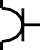 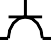 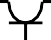 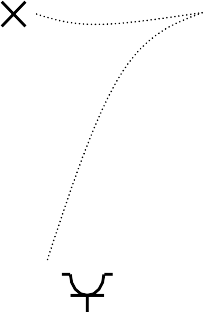 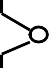 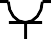 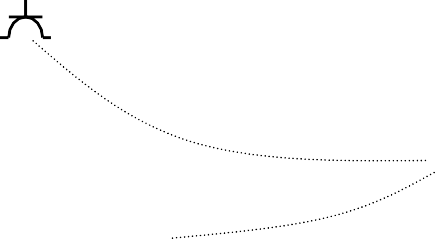 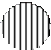 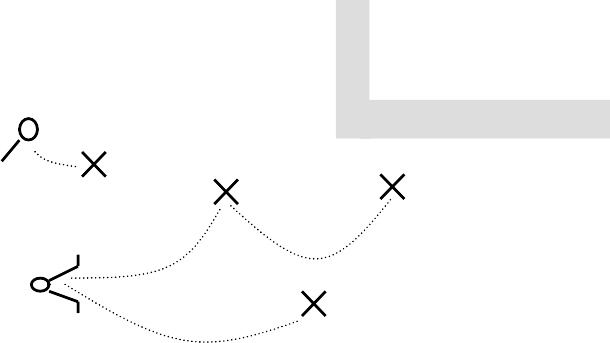 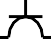 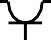 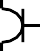 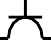 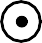 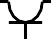 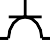 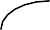 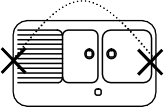 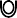 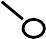 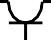 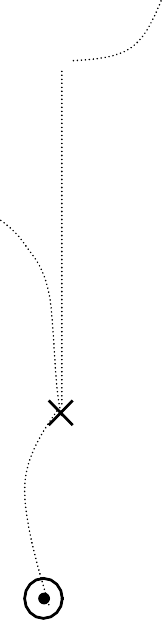 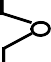 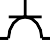 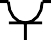 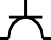 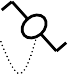 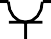 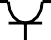 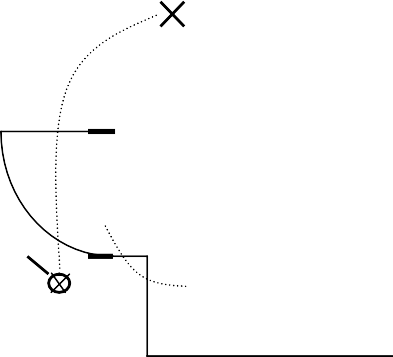 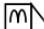 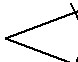 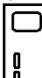 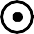 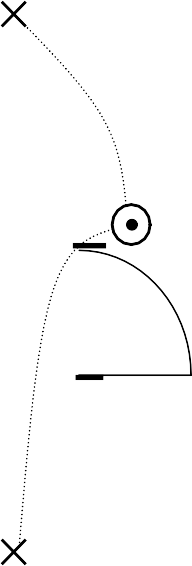 PC1PC4SEJOURE1E13PC3SA1E14CuisinePC6BP1E5PC10EntréeDigicodeE3	DA1BP2SA3Ch-EPC5E2PC-LVPC-CuisPC9E6E4E8	E9VRDA4E7E12PCCPC16BP3PC11PC13E10DA3VV1E11Chambre 2PC17VMCPC14Chambre 1PC15VV2CONSTITUTION D’UN TABLEAU ELECTRIQUEApprendre à distinguer rangée et moduleTous les tableaux électriques comportent des rangées et des modules. Mais quelle est exactement la différence entre ces deux éléments ?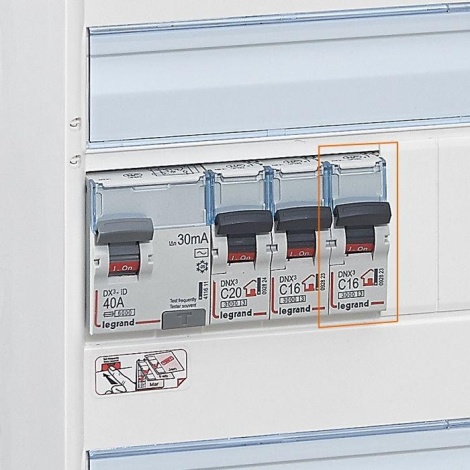 Comment sont-ils imbriqués ?L E M O D U L ELe module correspond à une place sur la rangée. Cette place correspond à l’encombrement de l’appareillage que vous souhaitez brancher, celui- ci pouvant couvrir un ou plusieurs modules. Il s’agit donc de la taille des équipements, un module occupant par convention 17,5 mm de largeur.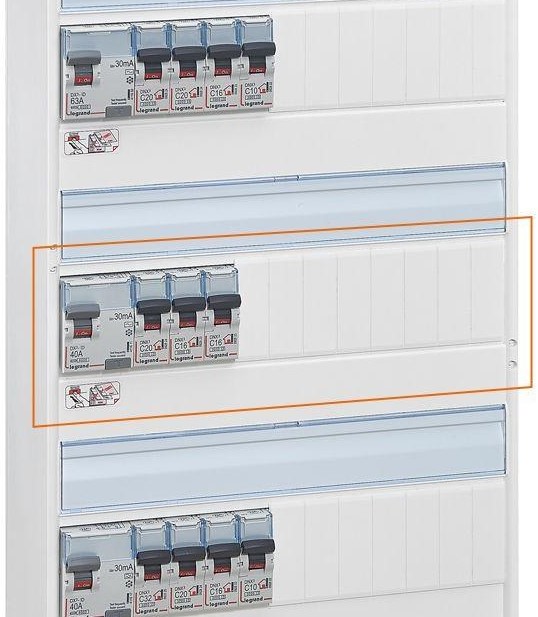 L A R AN G É ELa rangée est une sorte « d’étage » dans le tableau électrique, permettant de placer les appareillages modulaires. C’est là que vous installez vos équipements (interrupteurs différentiels, disjoncteurs…) en fonction du nombre de modules disponibles et de l’encombrement de chaque élément.L'encombrementL’encombrement est fonction du type d’appareillage :1 module pour un disjoncteur, un contacteur ou un télérupteur ;2 modules pour un interrupteur différentiel ou un parafoudre ;De 3 à 4 modules pour une horloge programmable ou un transformateur.Ce qui veut dire que vous ne pourrez pas placer plus d’un certain nombre d’éléments sur chaque rangée, en fonction de leur encombrement. Les tableaux électriques à équiper proposent entre 13 et 18 modules, le second étant plus large que le premier.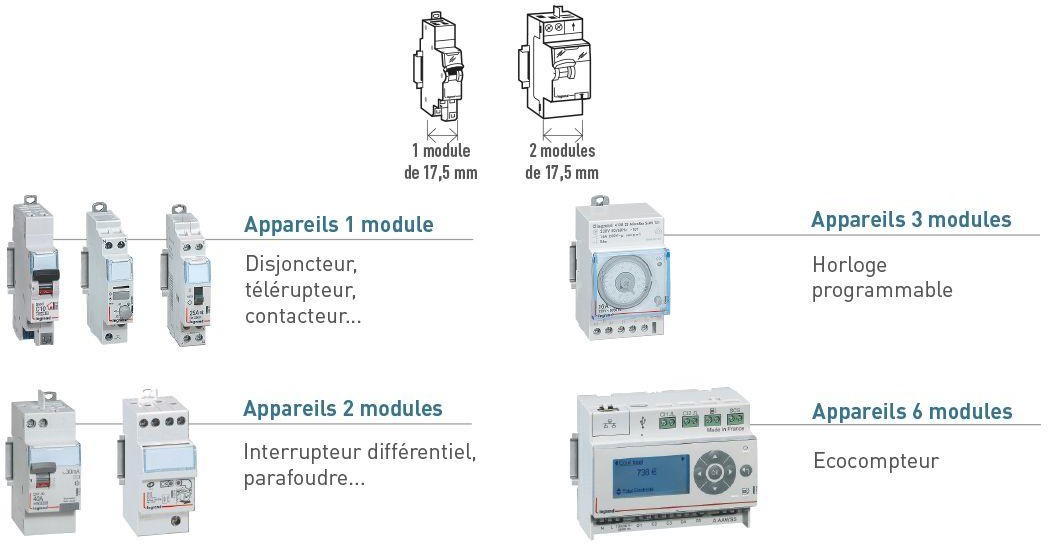 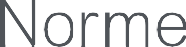 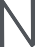 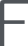 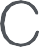 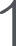 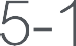 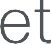 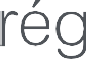 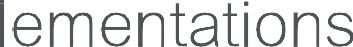 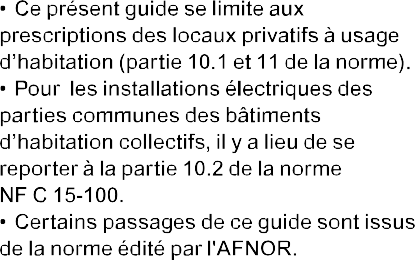 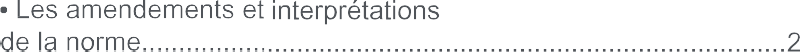 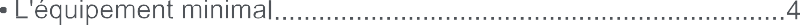 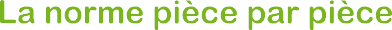 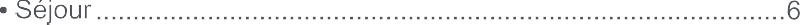 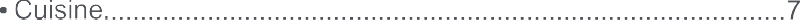 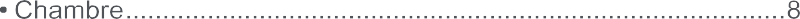 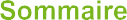 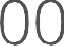 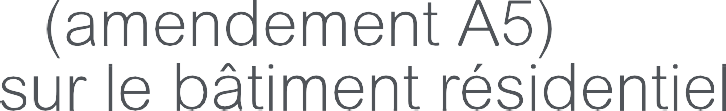 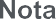 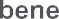 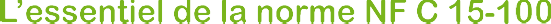 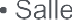 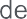 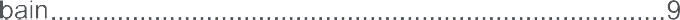 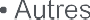 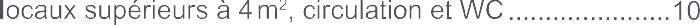 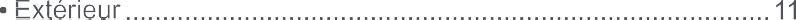 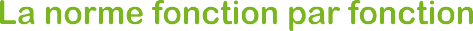 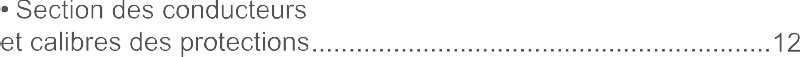 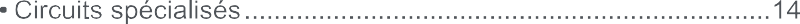 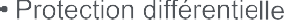 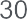 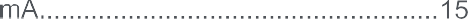 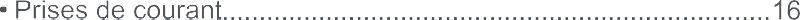 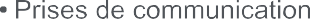 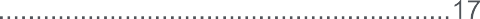 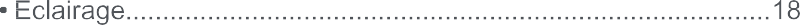 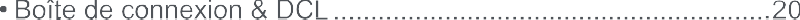 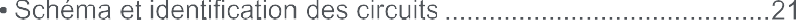 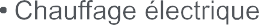 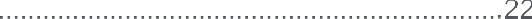 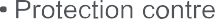 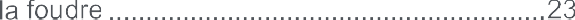 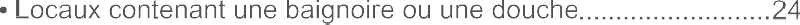 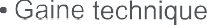 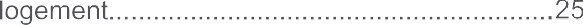 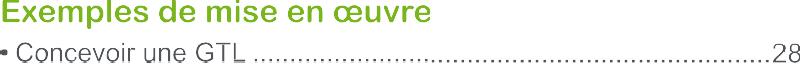 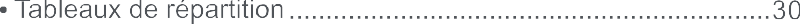 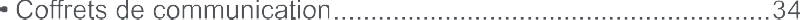 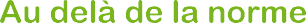 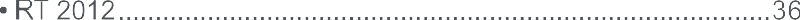 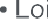 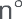 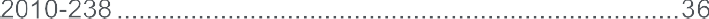 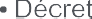 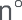 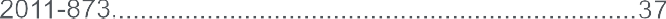 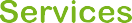 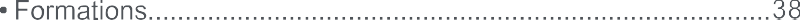 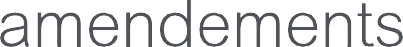 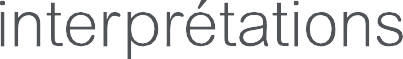 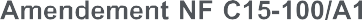 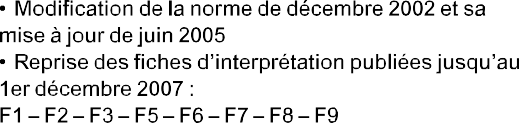 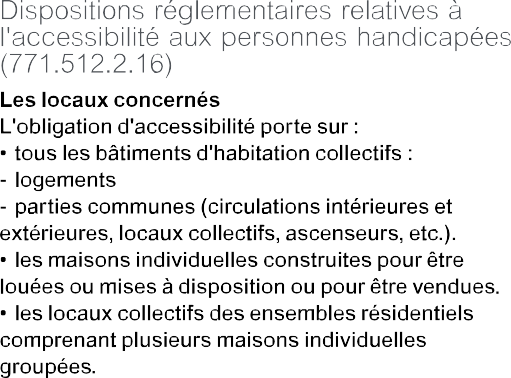 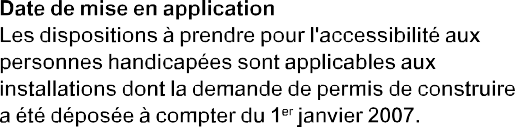 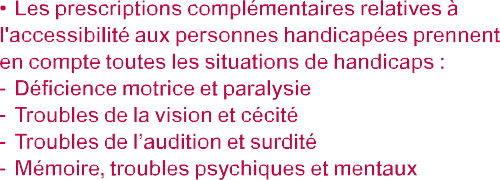 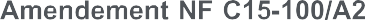 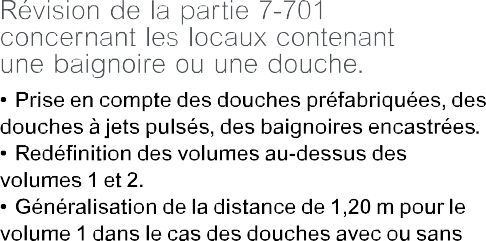 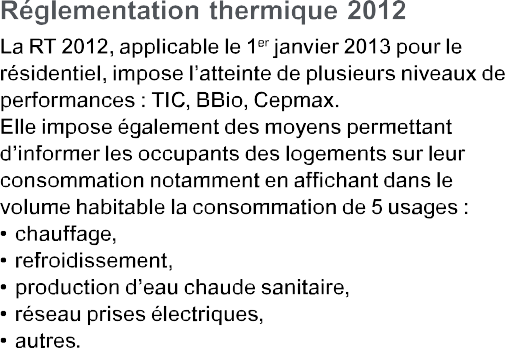 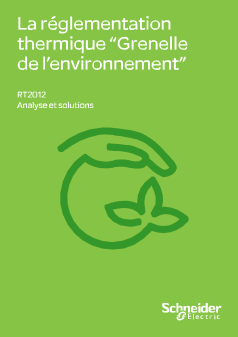 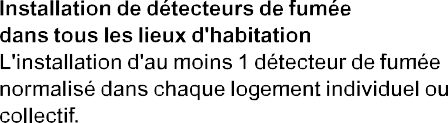 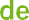 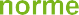 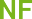 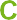 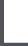 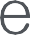 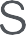 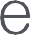 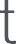 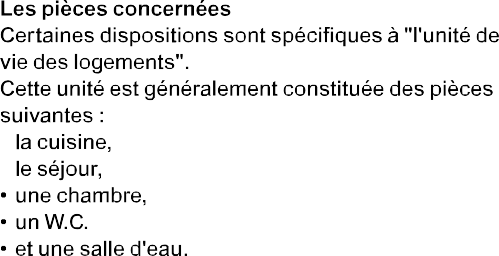 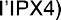 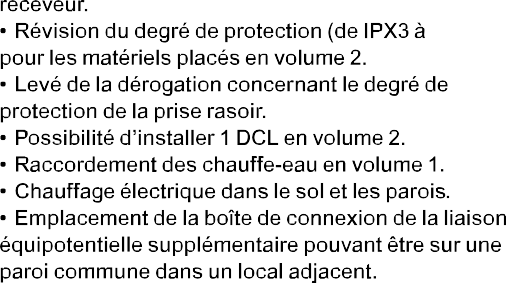 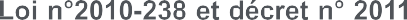 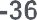 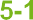 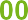 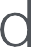 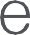 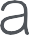 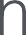 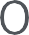 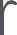 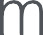 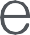 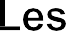 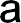 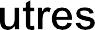 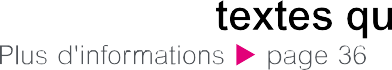 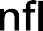 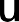 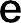 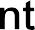 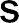 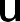 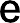 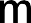 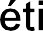 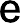 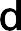 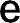 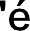 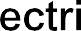 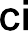 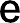 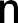 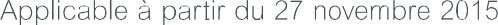 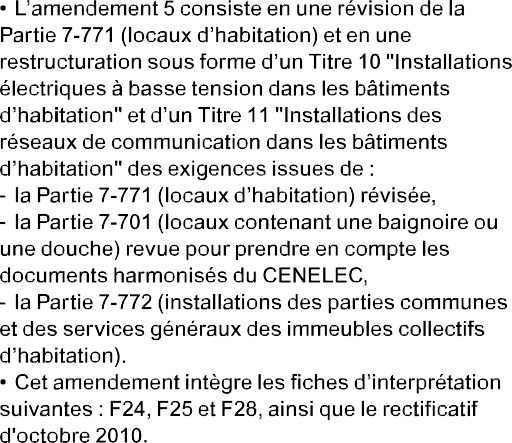 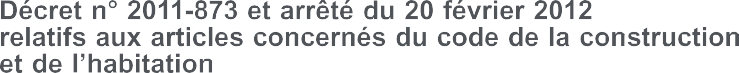 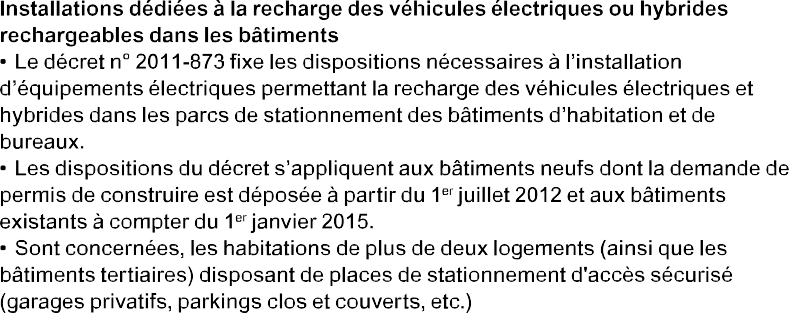 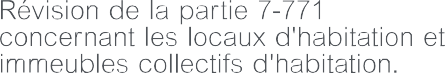 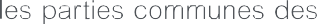 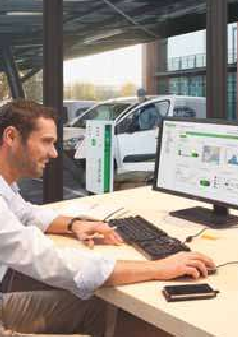 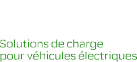 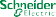 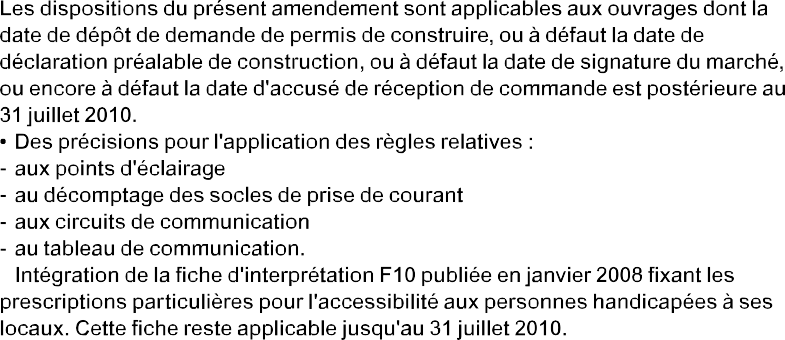 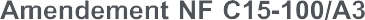 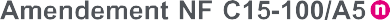 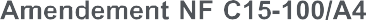 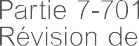 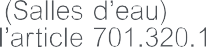 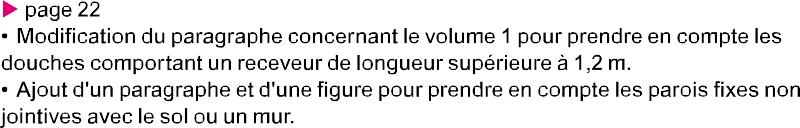 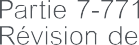 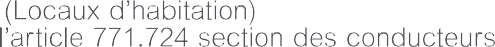 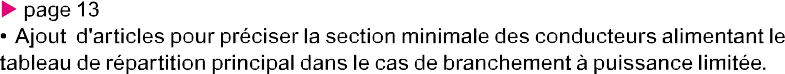 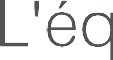 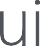 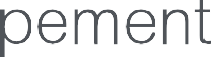 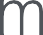 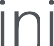 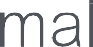 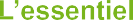 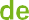 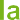 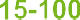 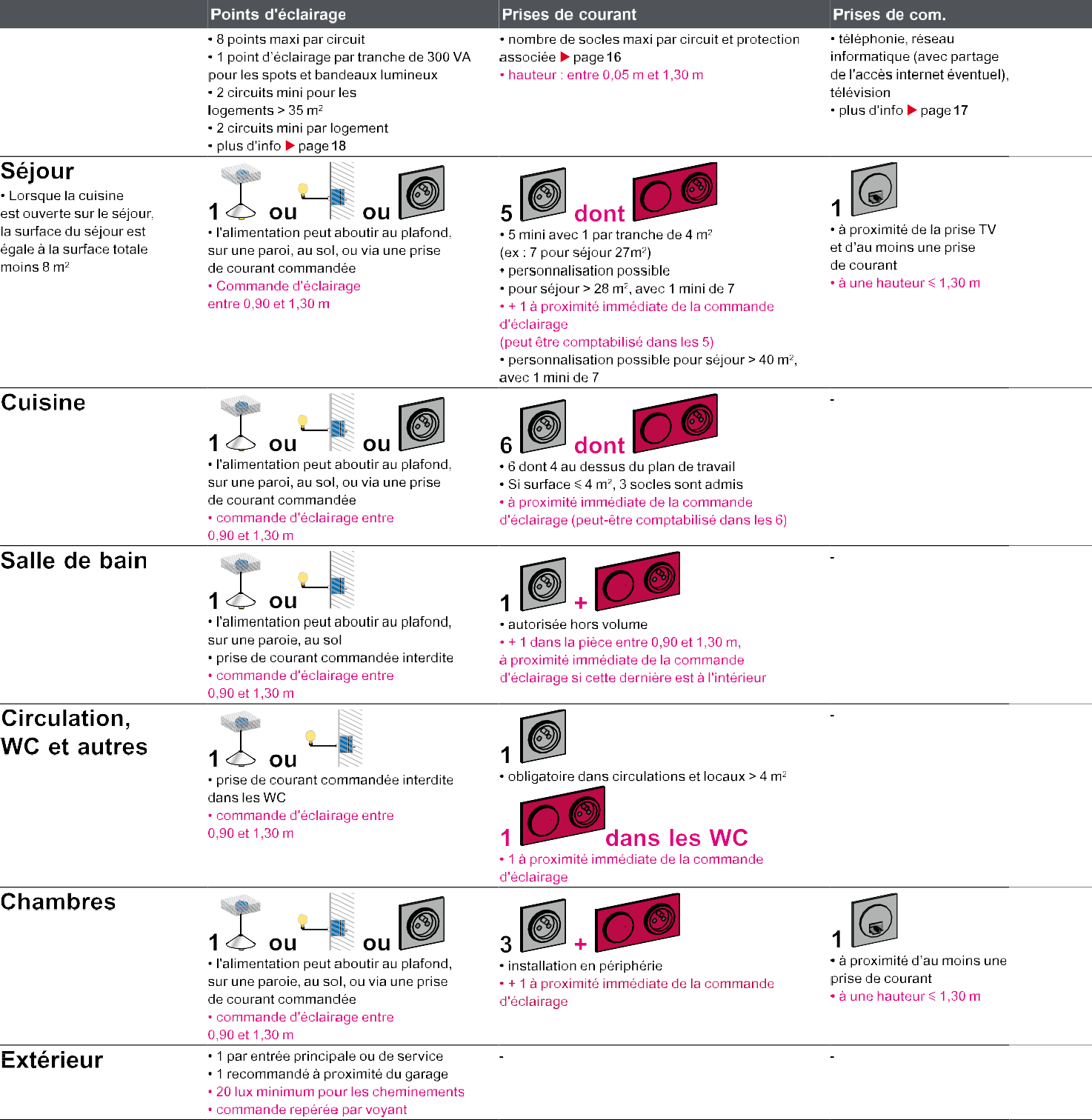 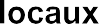 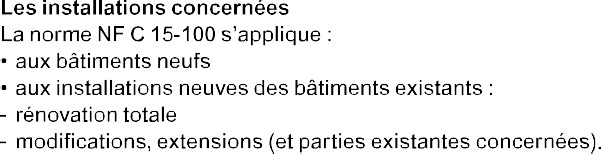 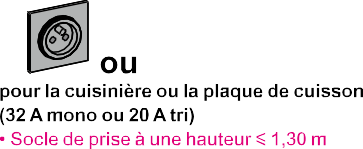 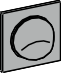 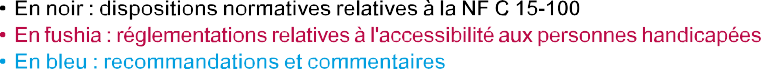 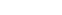 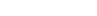 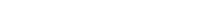 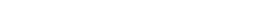 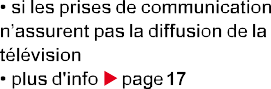 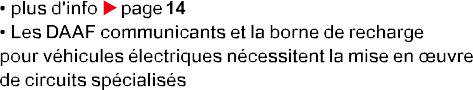 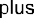 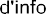 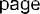 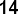 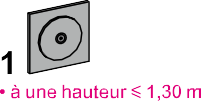 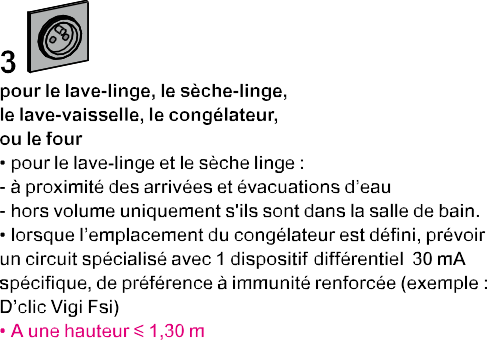 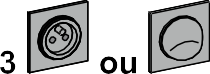 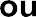 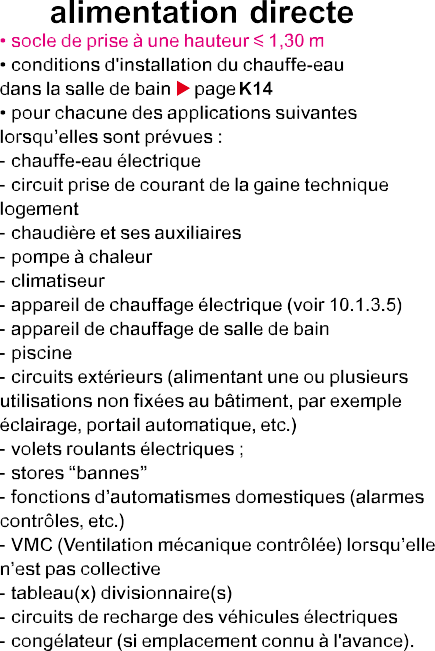 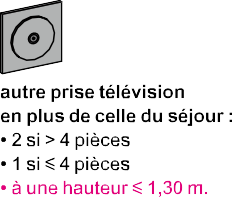 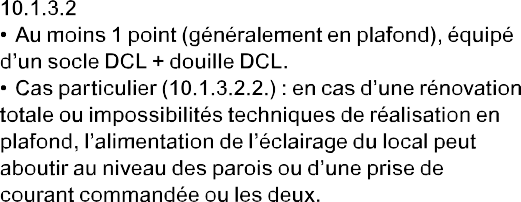 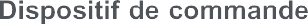 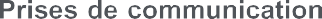 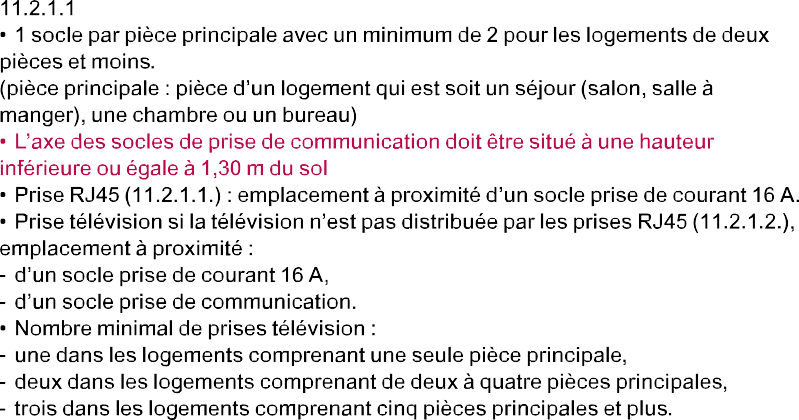 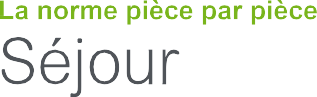 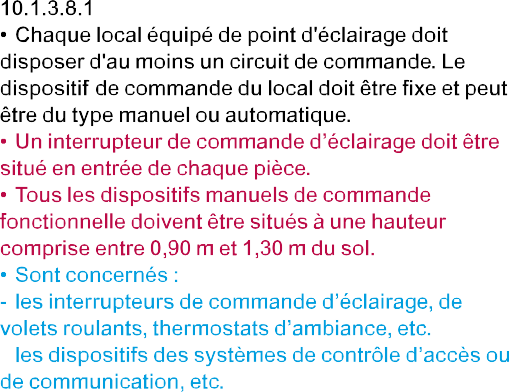 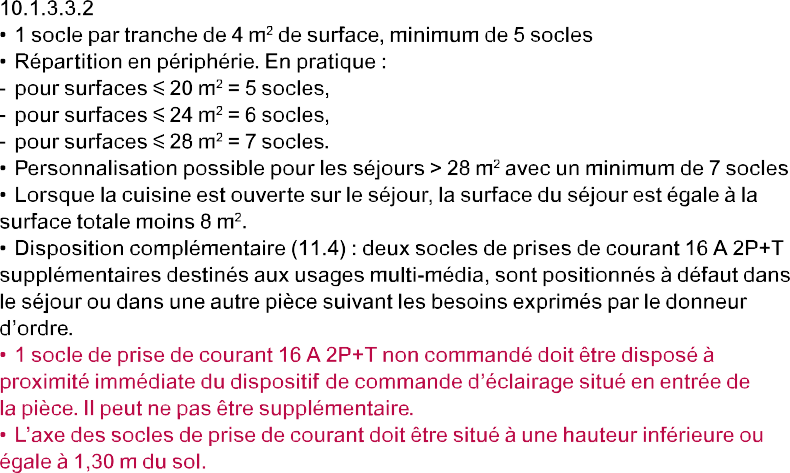 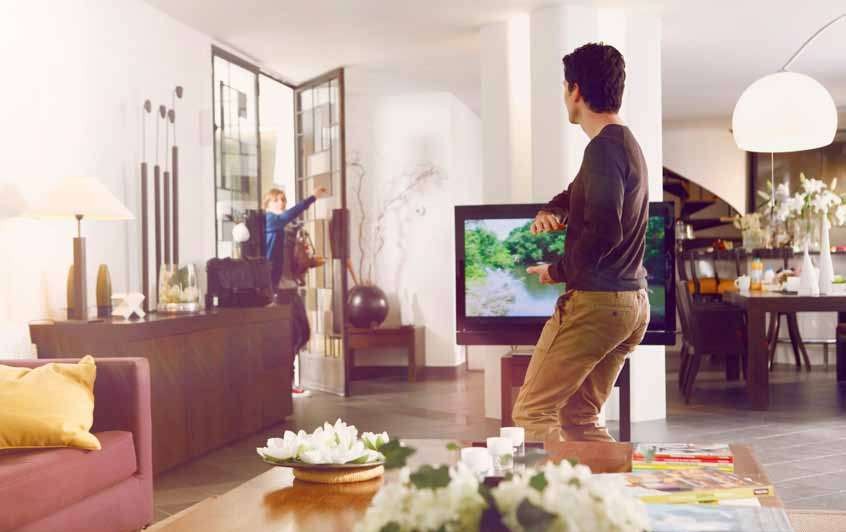 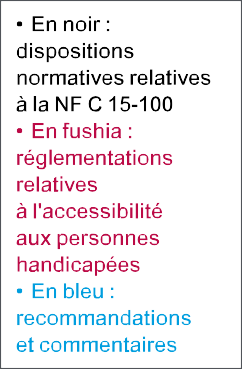 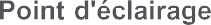 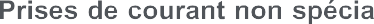 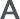 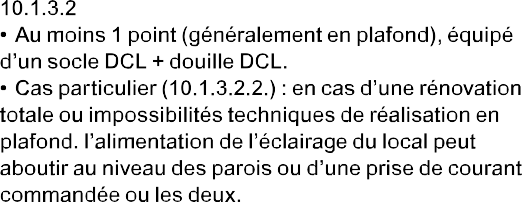 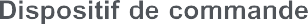 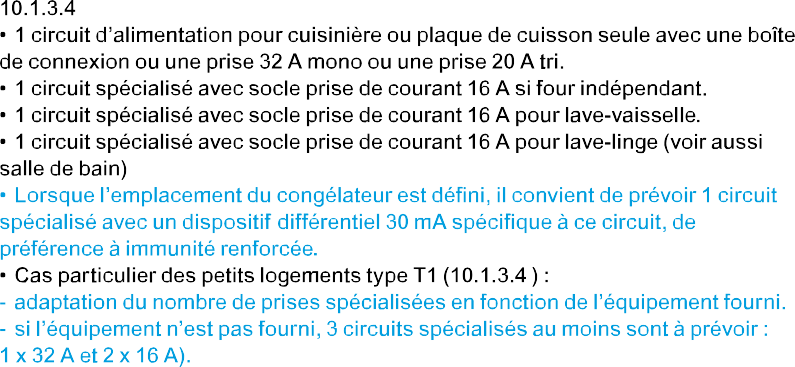 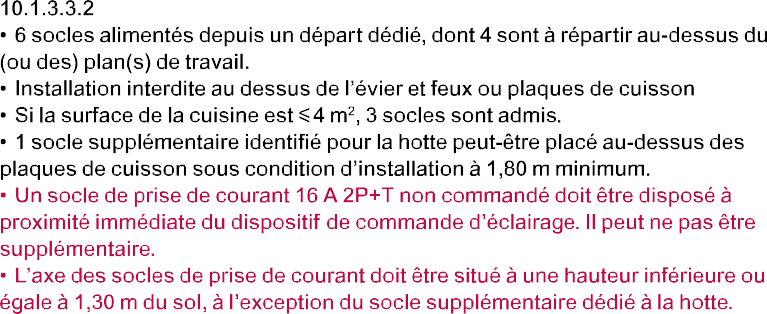 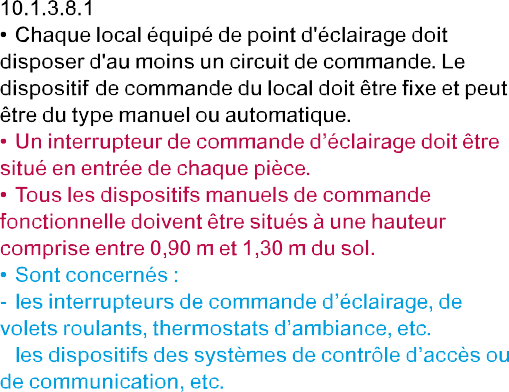 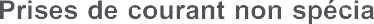 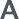 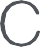 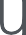 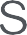 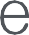 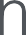 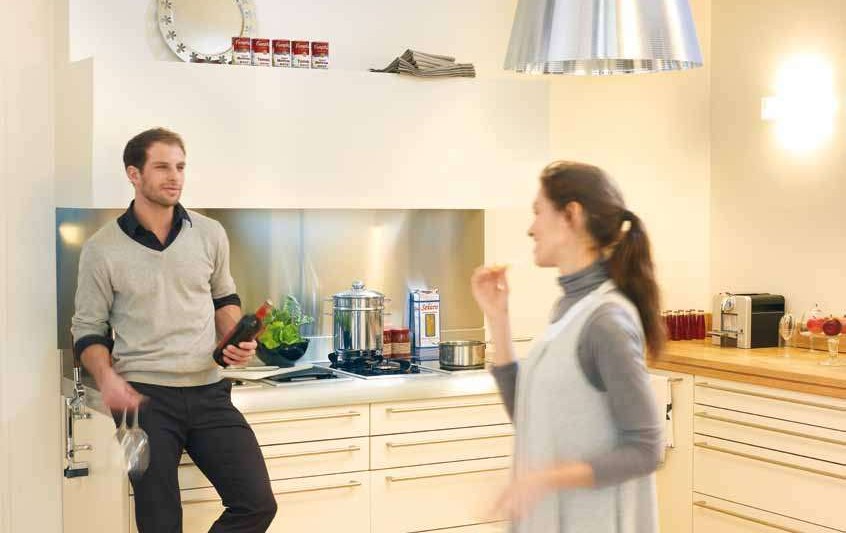 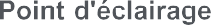 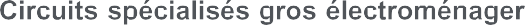 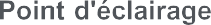 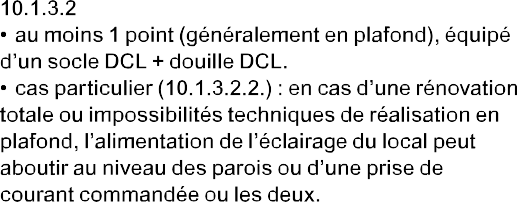 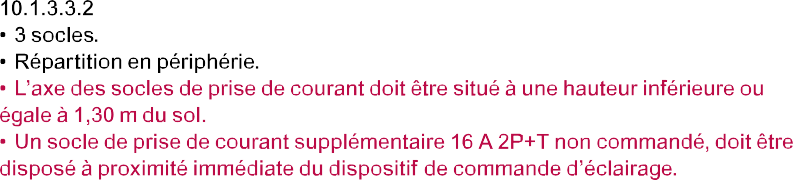 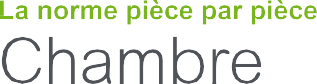 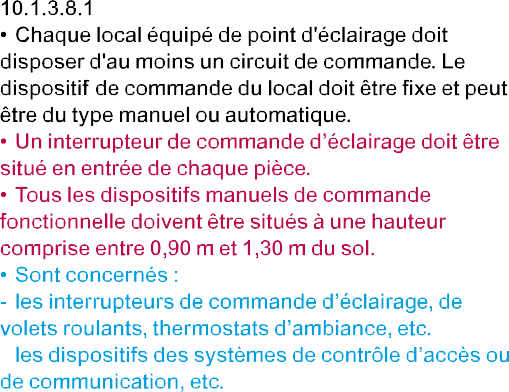 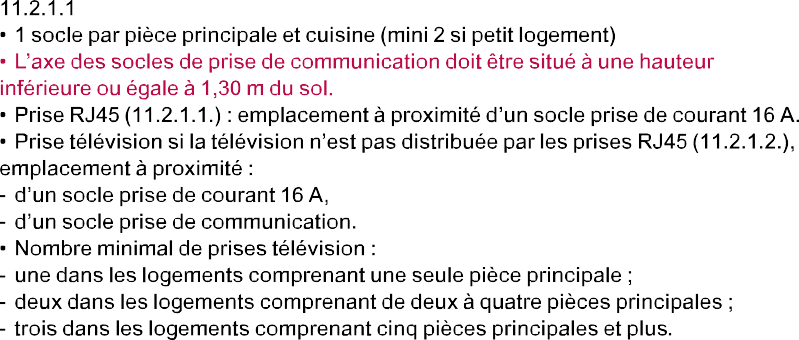 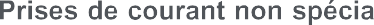 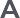 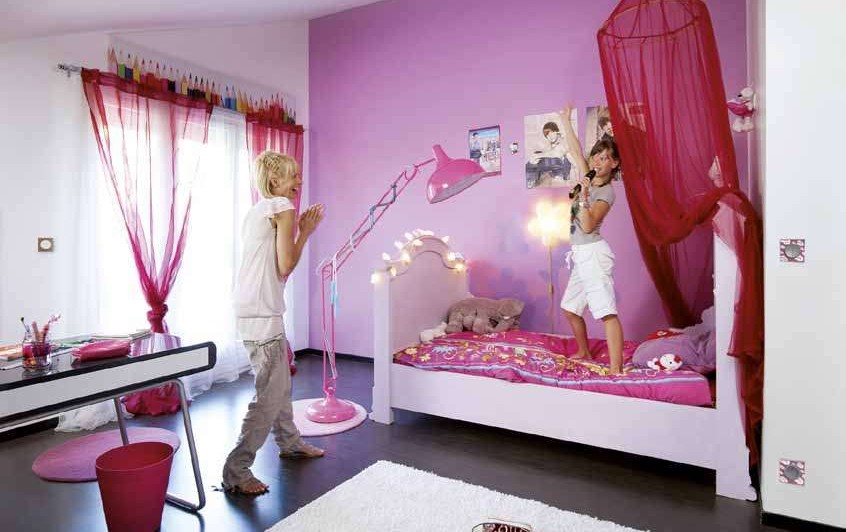 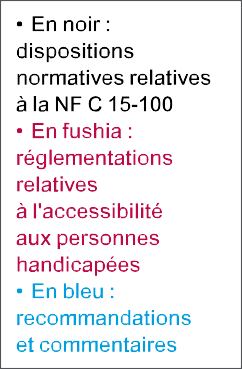 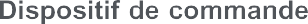 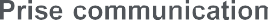 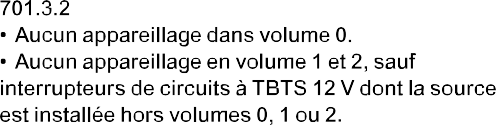 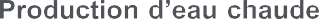 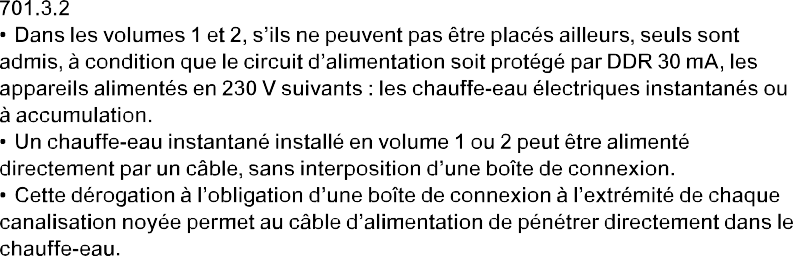 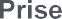 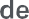 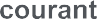 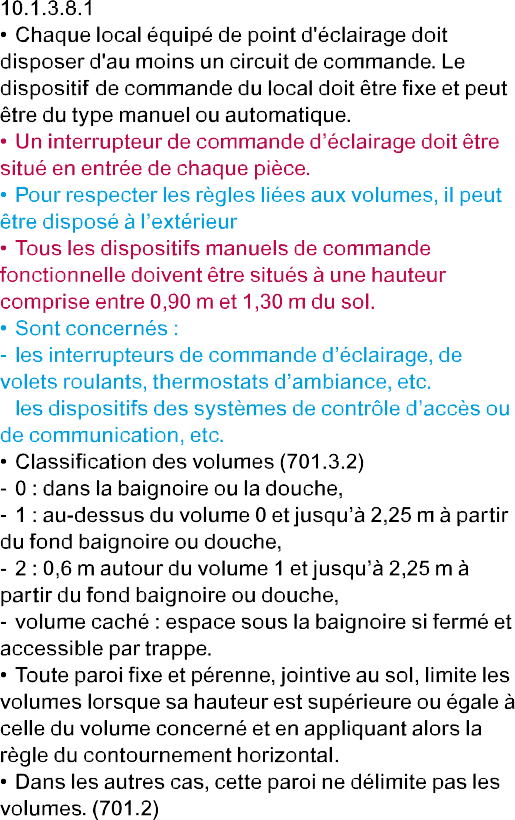 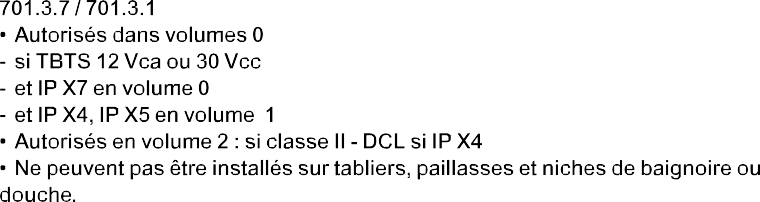 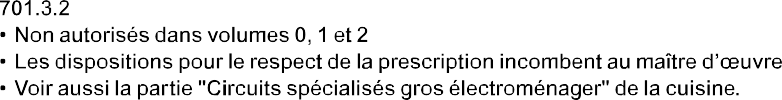 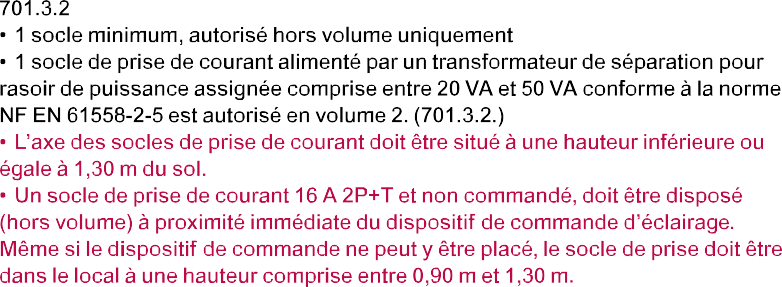 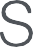 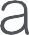 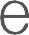 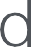 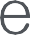 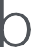 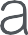 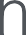 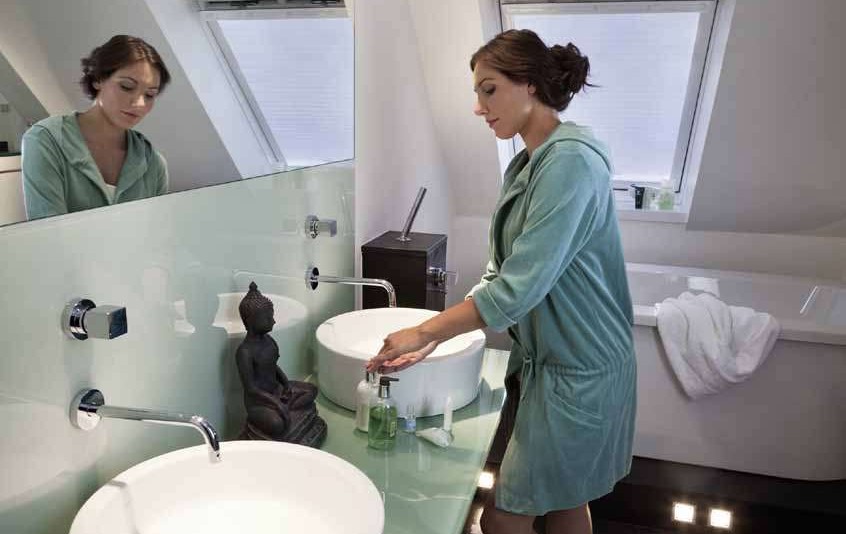 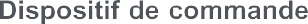 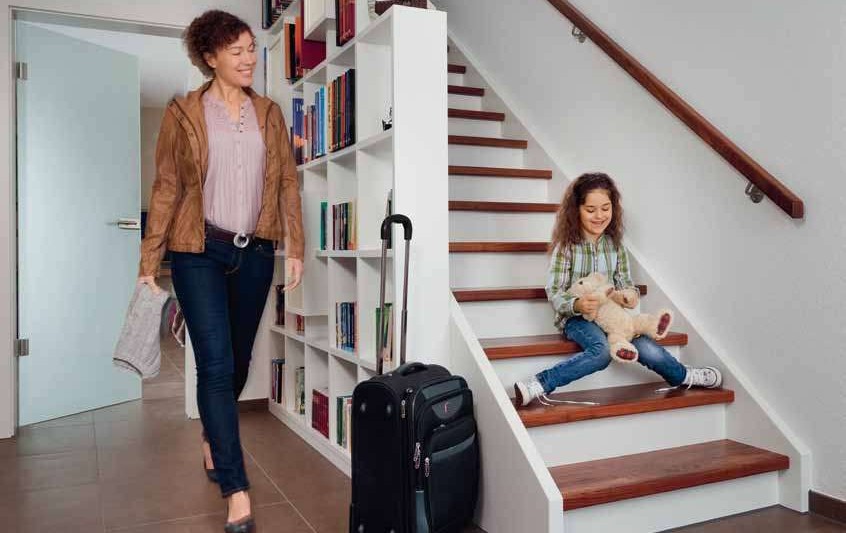 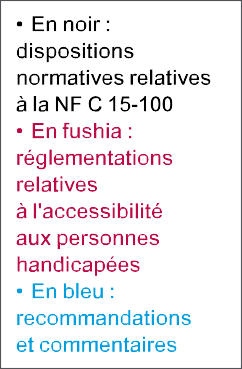 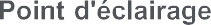 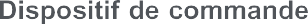 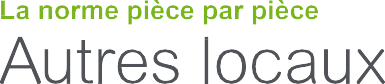 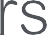 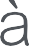 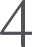 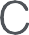 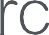 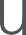 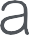 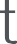 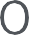 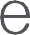 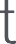 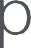 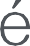 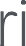 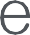 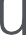 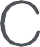 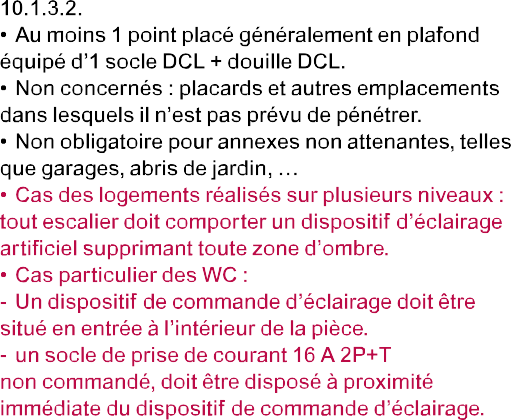 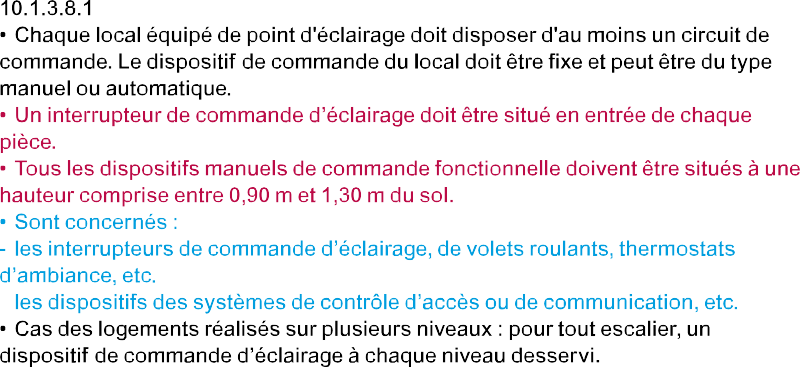 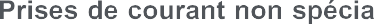 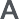 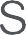 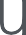 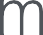 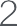 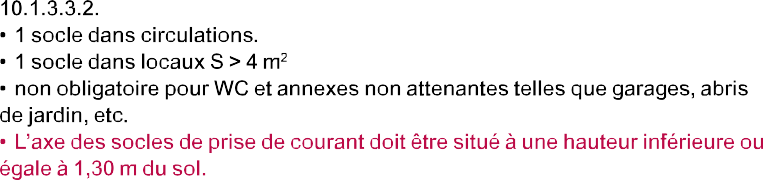 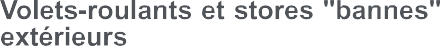 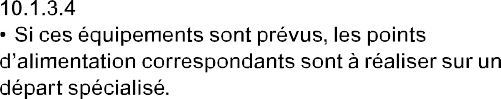 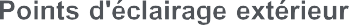 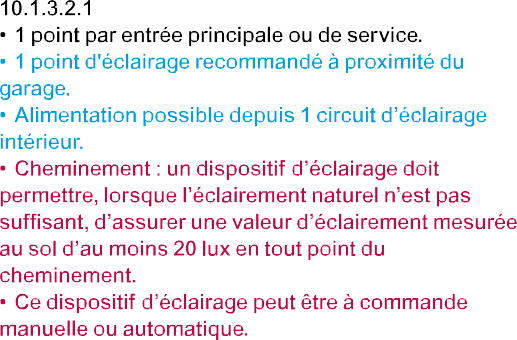 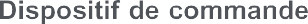 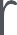 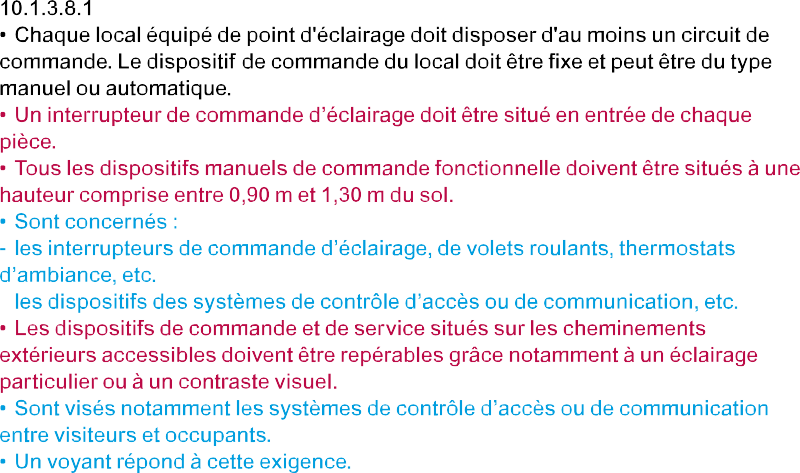 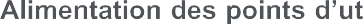 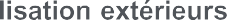 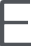 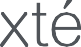 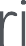 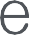 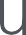 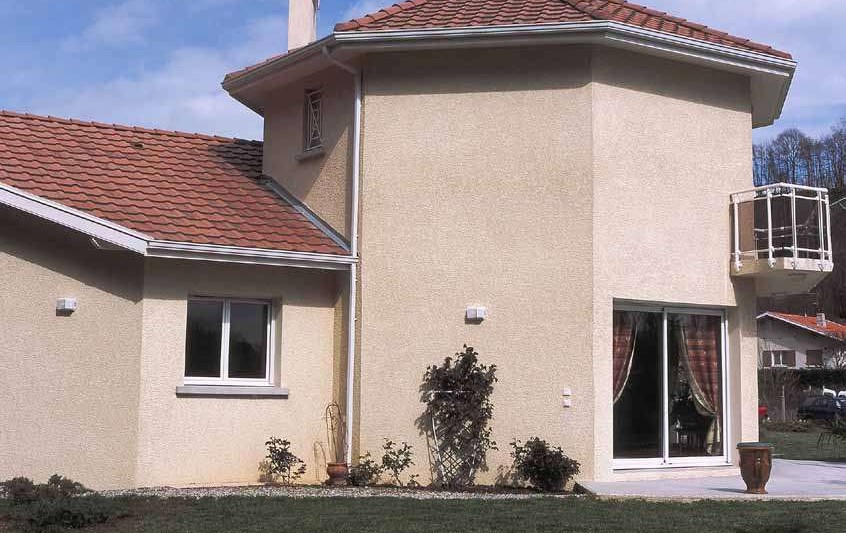 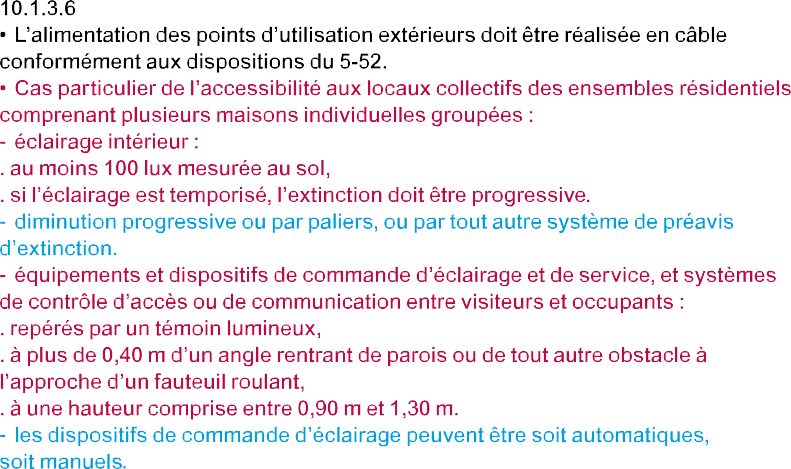 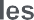 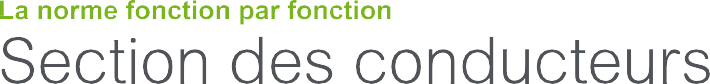 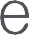 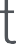 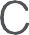 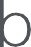 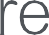 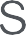 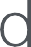 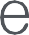 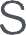 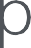 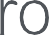 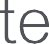 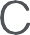 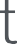 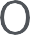 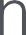 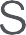 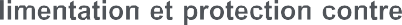 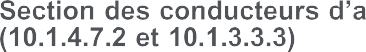 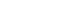 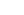 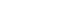 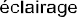 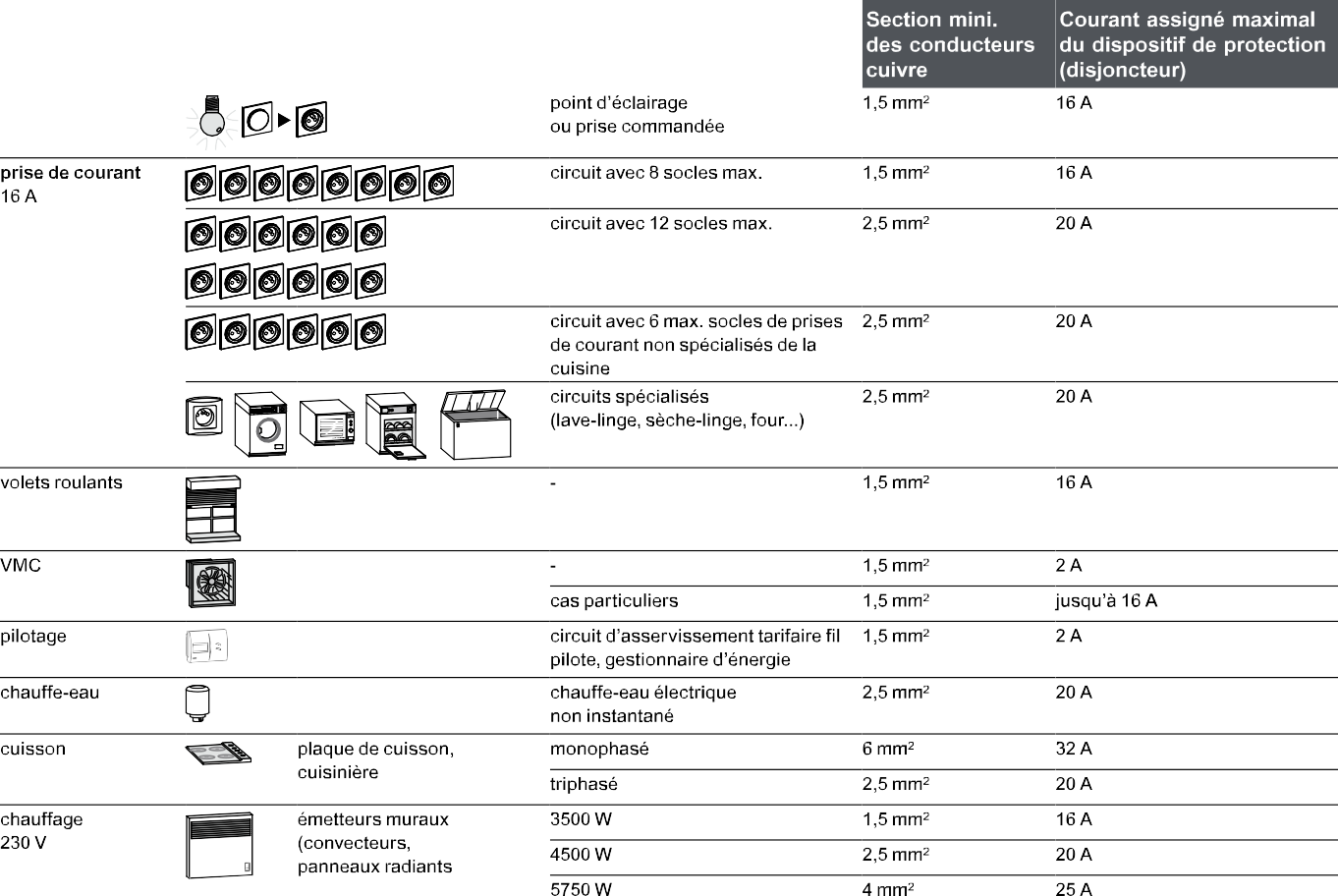 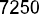 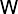 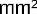 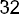 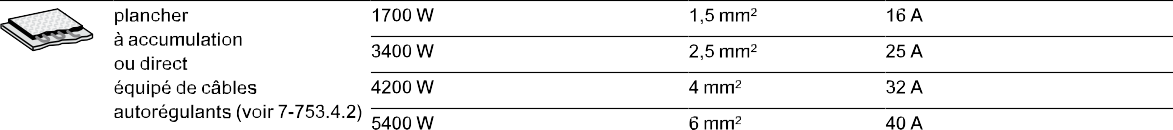 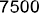 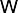 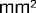 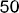 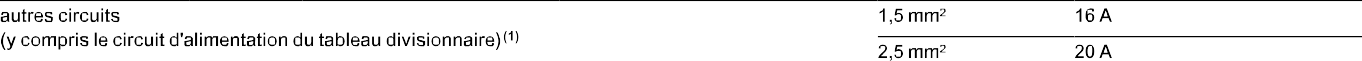 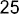 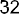 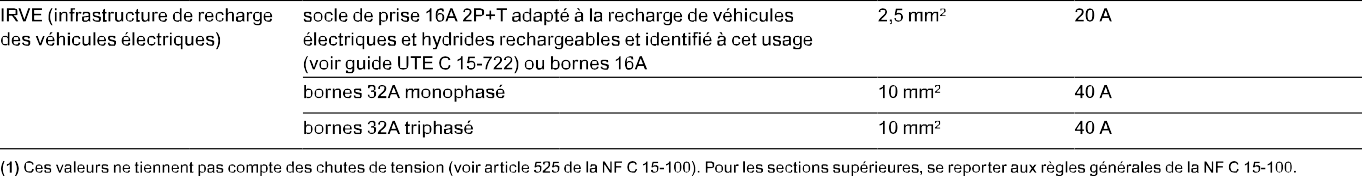 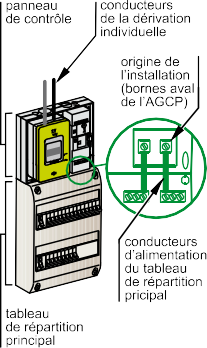 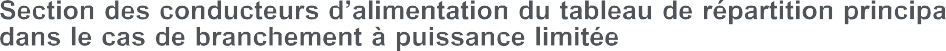 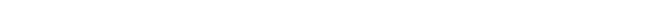 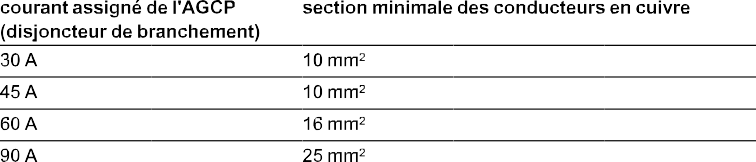 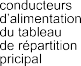 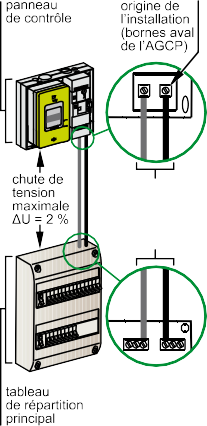 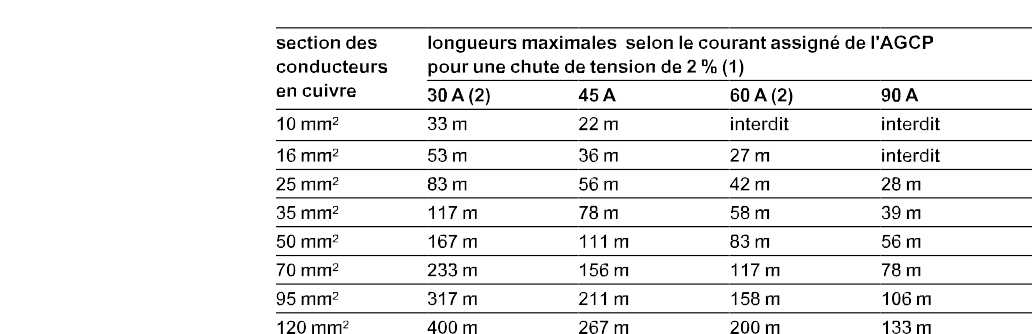 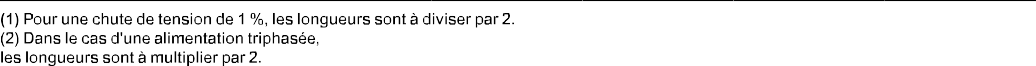 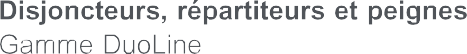 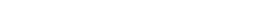 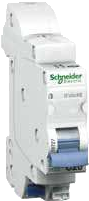 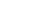 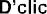 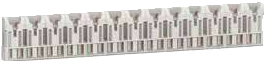 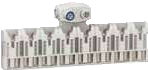 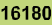 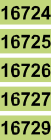 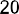 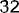 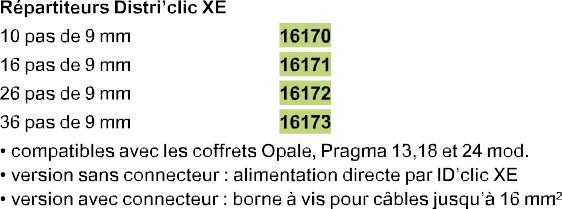 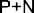 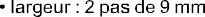 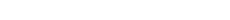 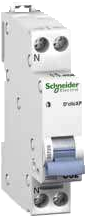 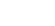 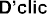 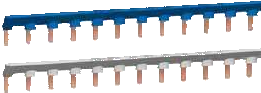 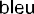 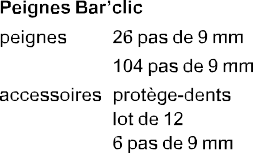 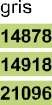 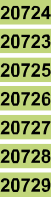 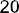 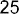 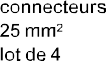 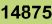 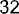 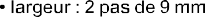 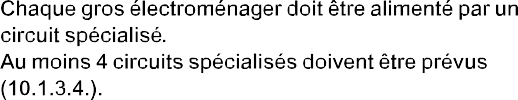 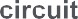 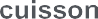 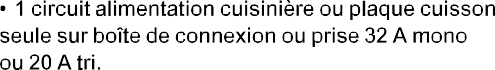 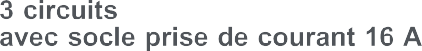 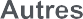 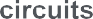 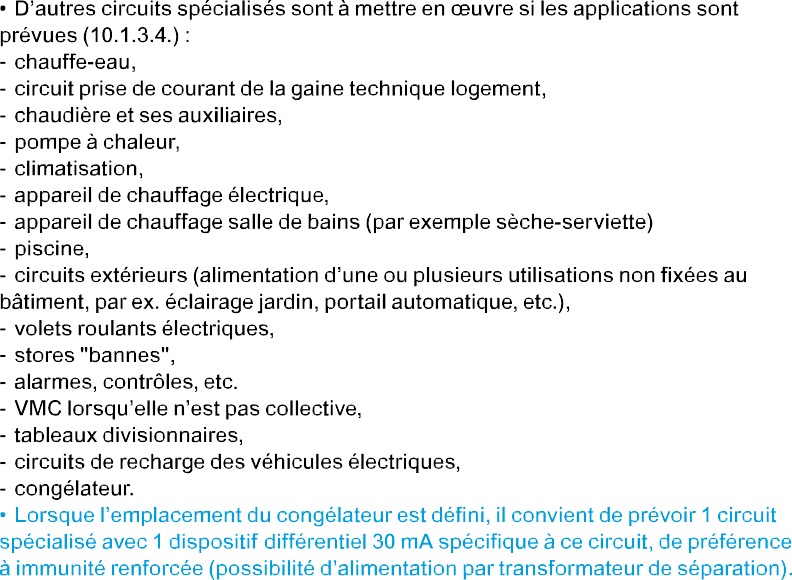 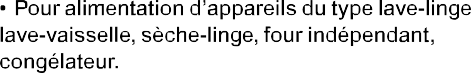 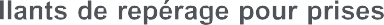 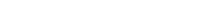 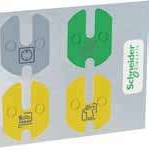 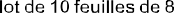 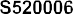 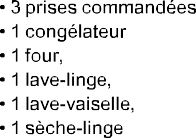 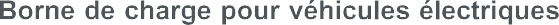 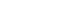 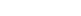 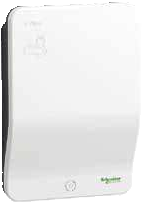 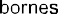 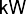 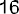 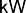 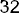 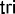 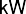 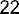 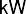 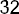 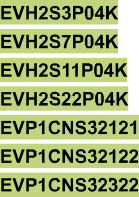 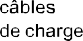 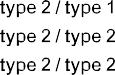 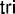 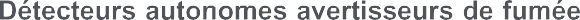 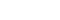 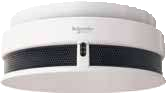 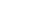 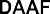 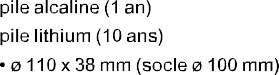 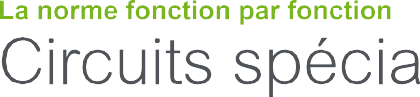 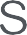 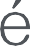 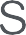 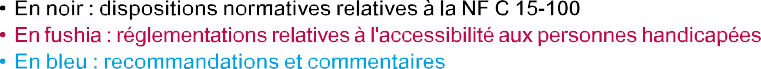 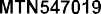 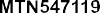 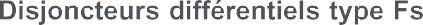 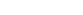 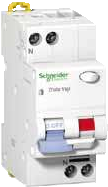 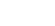 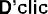 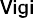 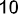 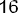 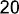 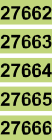 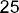 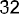 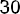 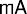 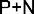 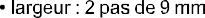 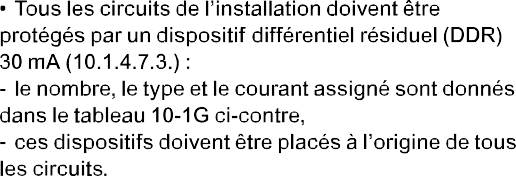 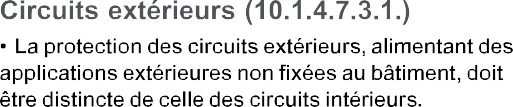 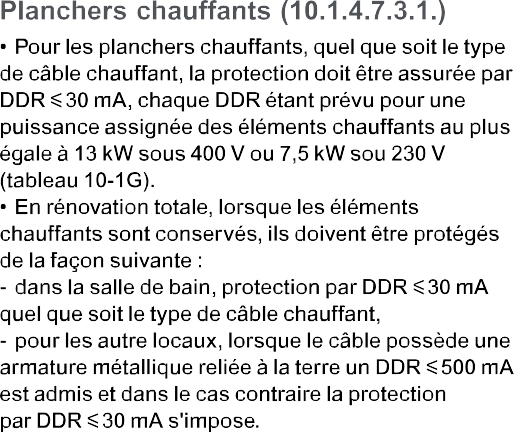 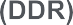 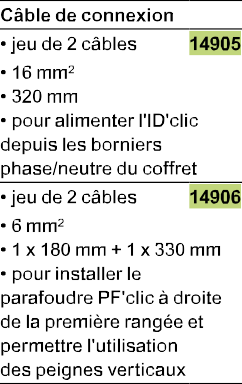 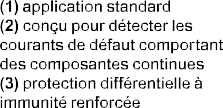 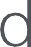 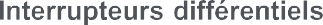 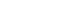 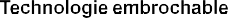 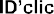 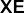 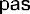 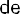 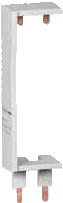 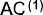 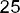 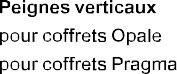 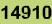 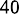 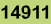 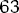 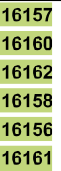 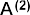 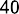 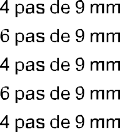 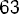 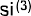 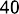 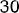 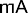 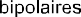 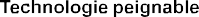 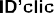 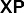 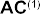 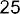 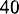 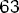 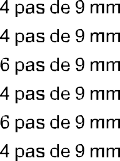 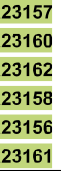 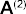 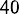 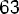 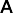 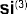 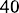 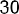 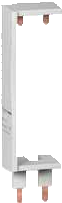 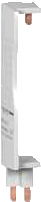 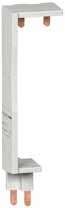 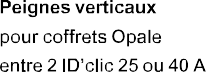 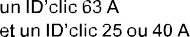 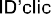 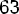 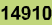 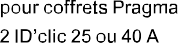 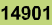 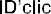 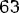 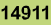 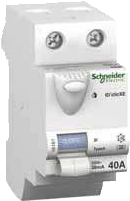 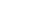 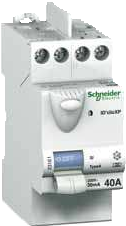 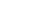 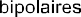 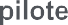 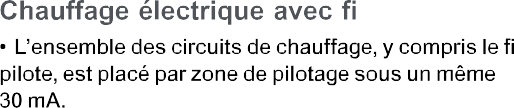 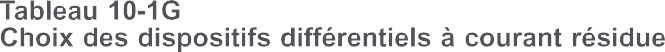 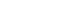 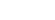 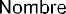 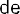 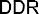 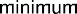 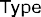 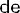 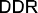 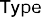 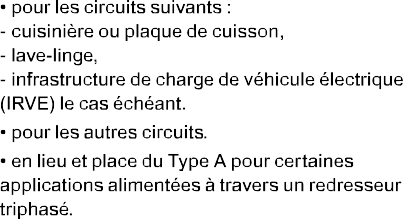 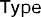 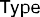 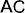 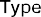 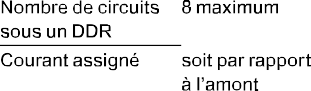 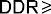 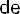 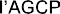 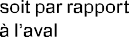 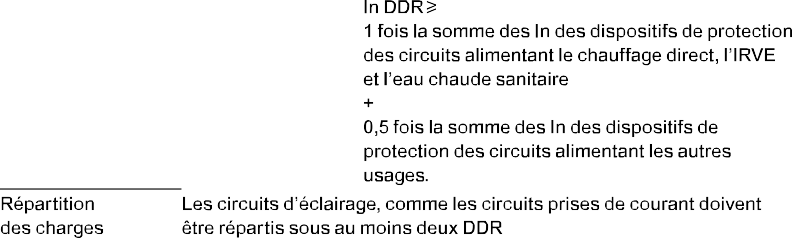 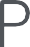 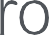 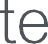 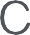 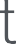 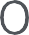 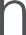 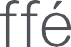 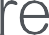 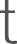 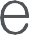 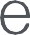 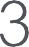 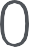 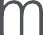 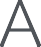 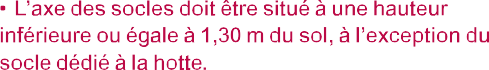 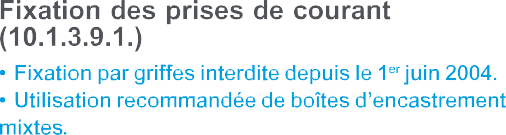 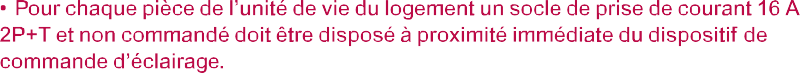 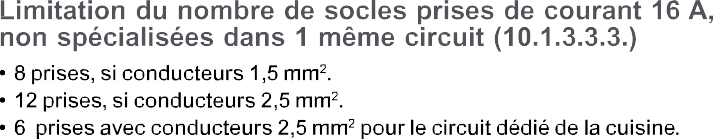 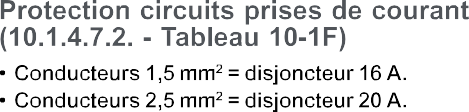 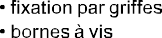 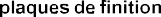 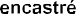 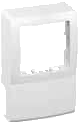 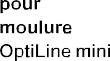 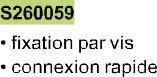 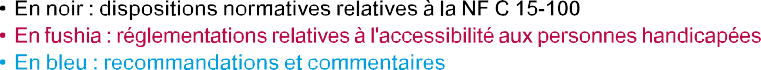 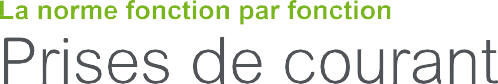 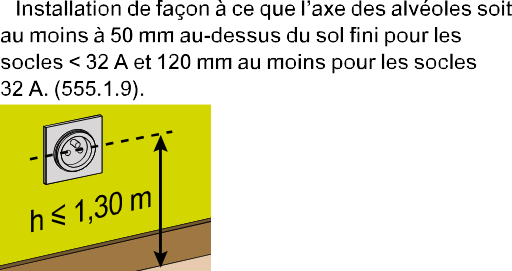 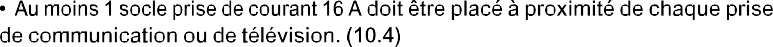 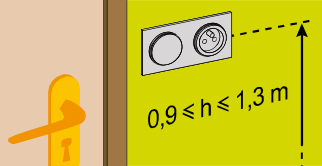 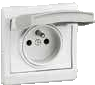 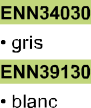 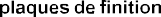 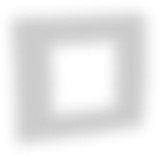 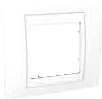 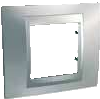 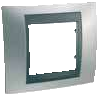 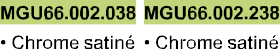 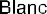 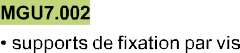 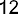 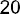 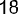 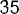 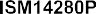 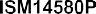 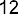 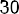 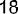 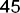 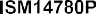 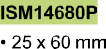 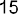 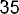 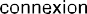 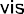 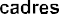 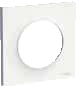 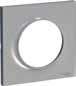 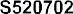 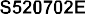 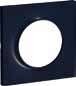 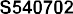 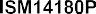 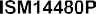 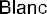 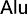 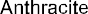 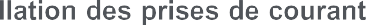 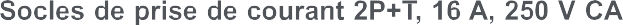 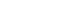 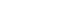 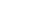 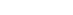 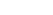 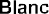 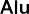 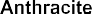 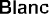 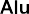 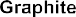 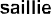 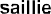 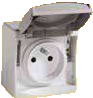 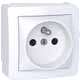 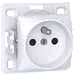 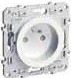 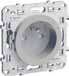 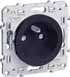 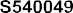 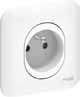 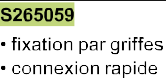 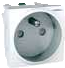 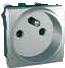 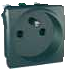 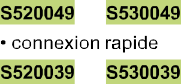 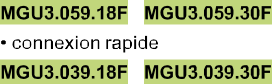 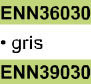 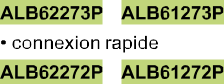 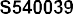 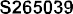 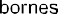 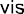 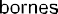 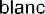 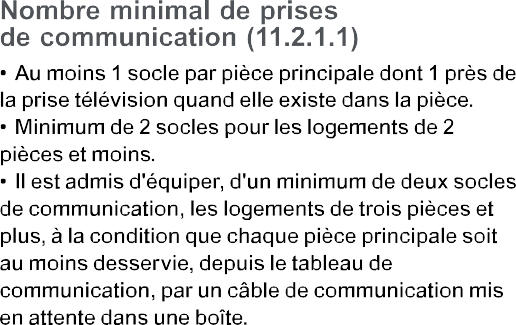 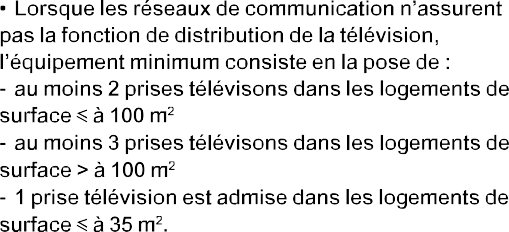 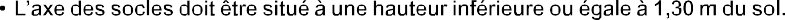 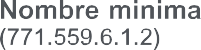 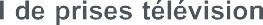 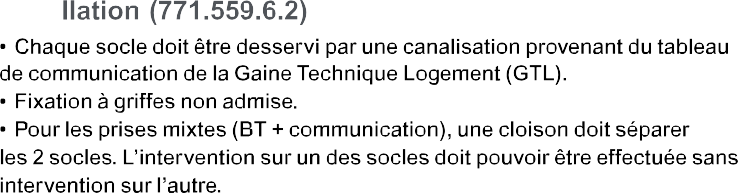 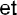 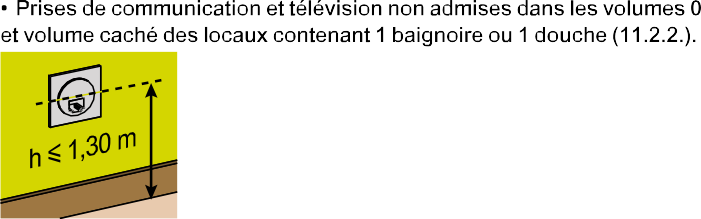 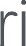 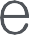 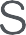 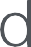 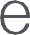 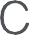 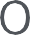 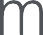 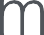 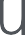 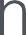 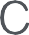 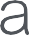 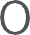 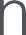 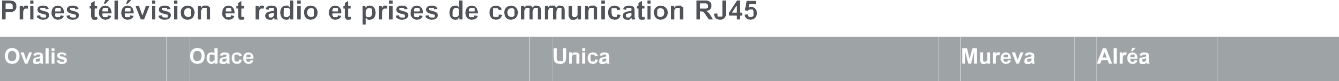 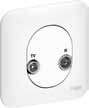 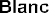 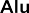 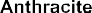 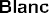 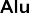 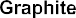 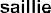 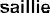 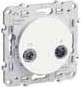 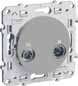 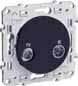 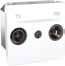 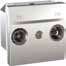 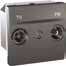 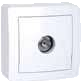 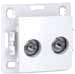 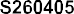 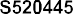 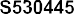 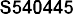 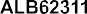 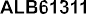 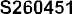 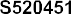 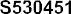 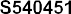 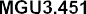 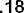 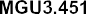 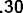 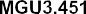 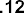 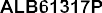 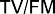 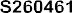 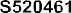 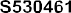 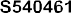 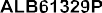 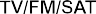 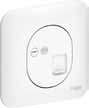 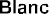 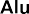 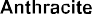 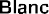 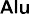 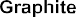 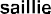 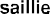 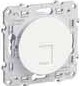 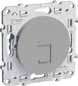 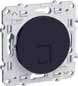 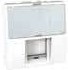 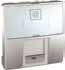 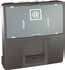 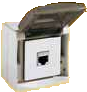 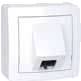 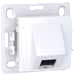 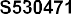 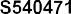 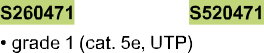 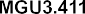 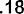 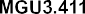 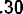 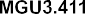 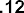 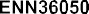 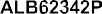 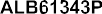 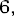 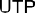 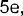 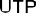 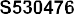 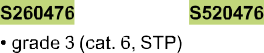 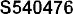 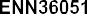 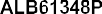 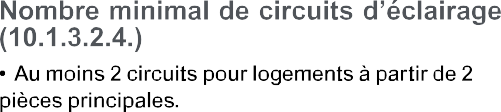 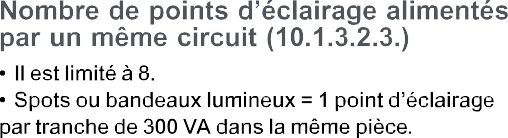 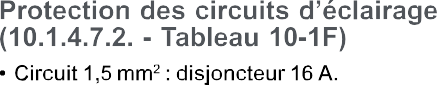 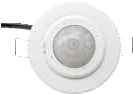 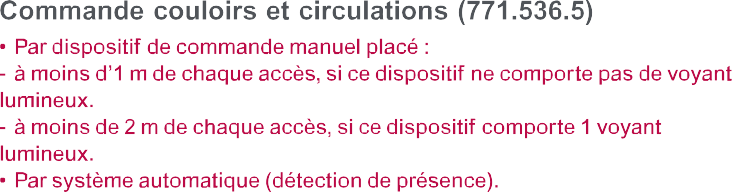 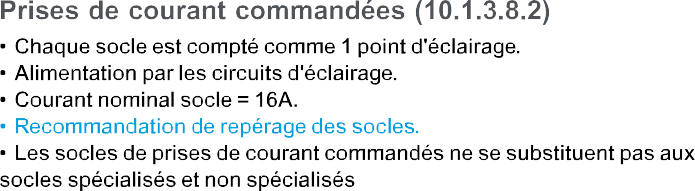 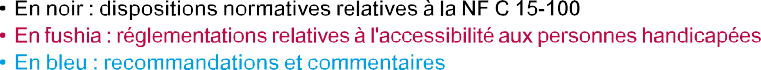 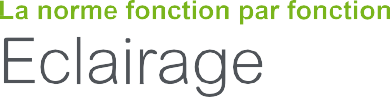 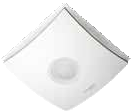 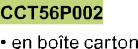 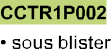 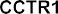 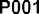 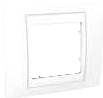 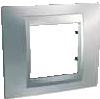 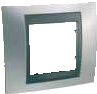 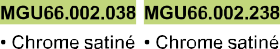 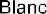 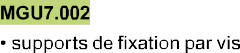 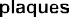 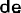 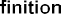 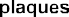 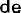 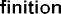 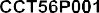 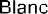 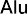 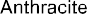 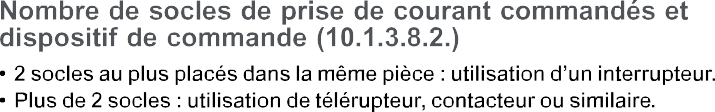 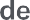 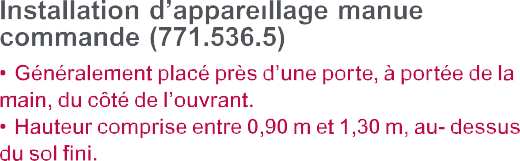 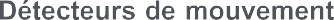 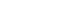 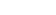 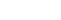 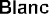 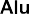 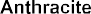 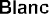 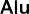 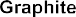 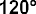 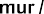 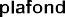 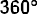 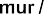 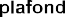 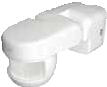 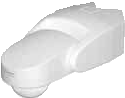 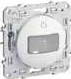 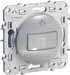 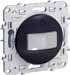 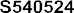 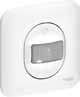 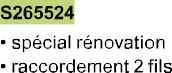 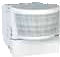 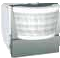 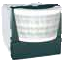 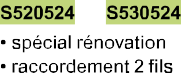 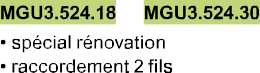 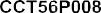 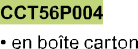 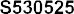 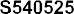 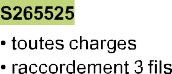 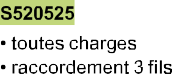 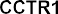 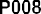 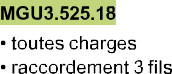 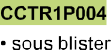 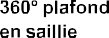 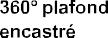 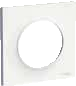 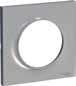 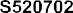 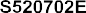 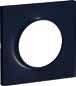 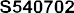 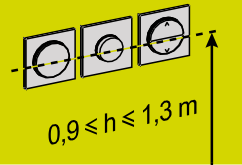 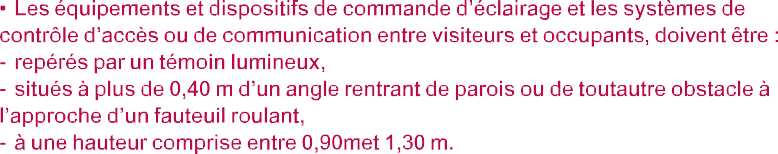 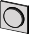 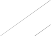 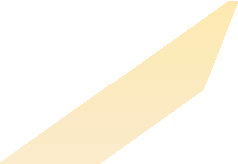 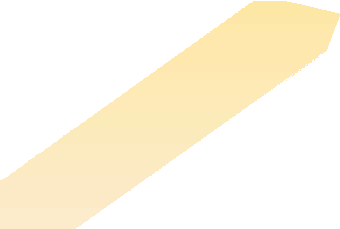 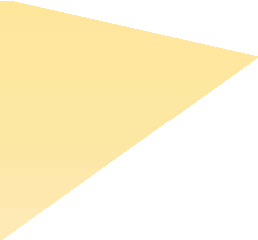 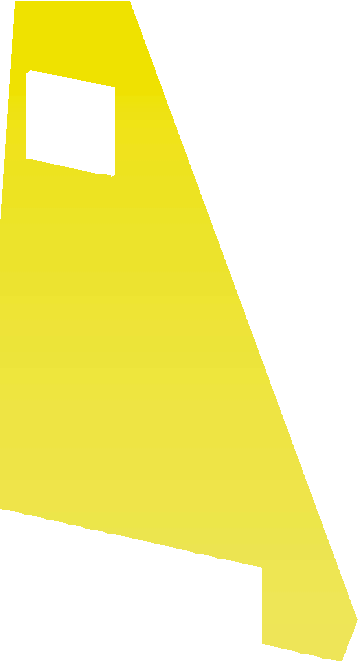 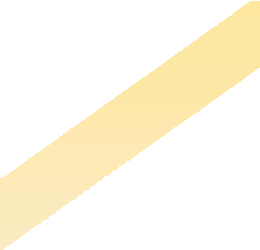 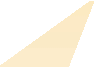 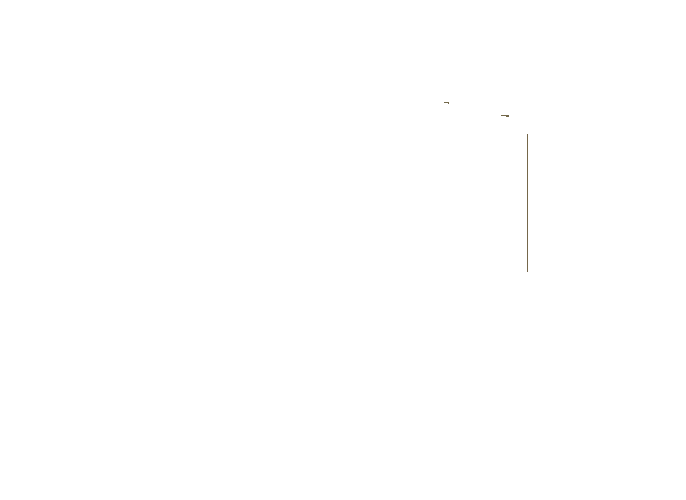 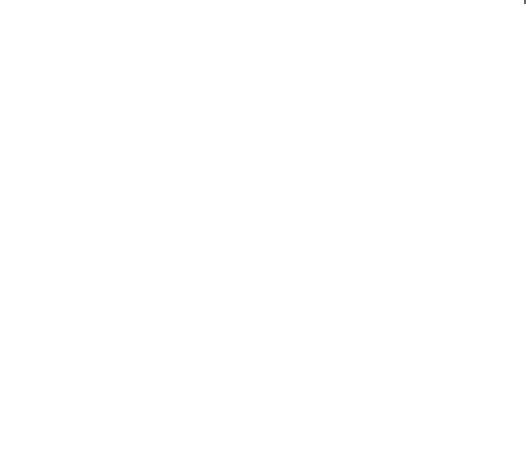 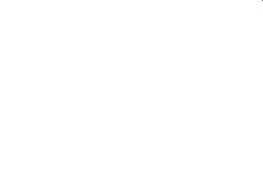 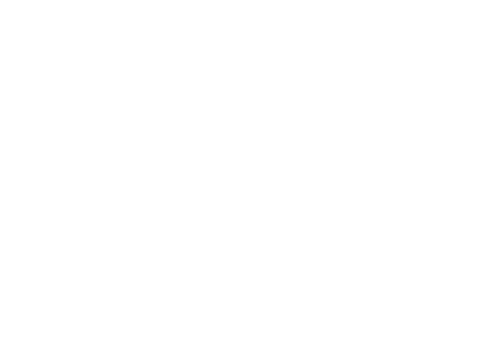 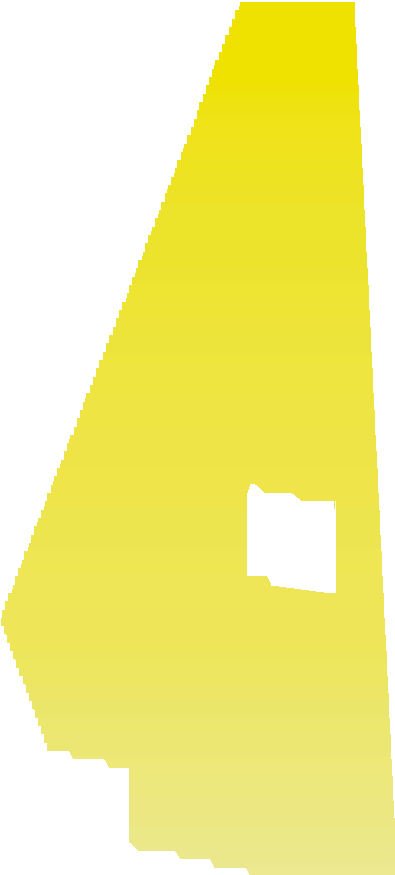 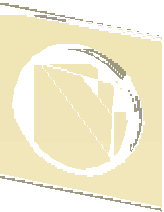 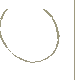 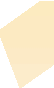 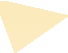 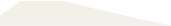 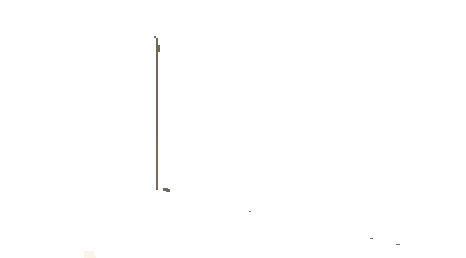 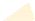 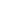 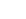 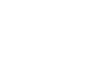 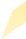 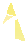 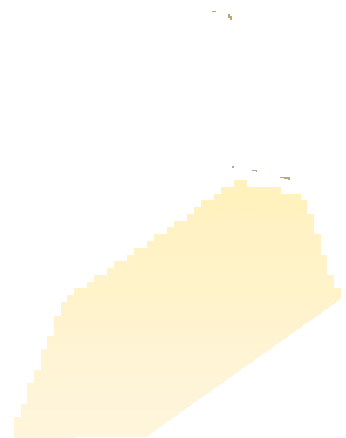 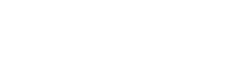 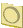 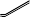 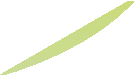 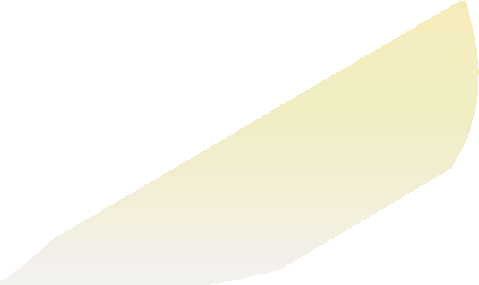 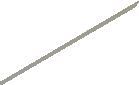 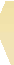 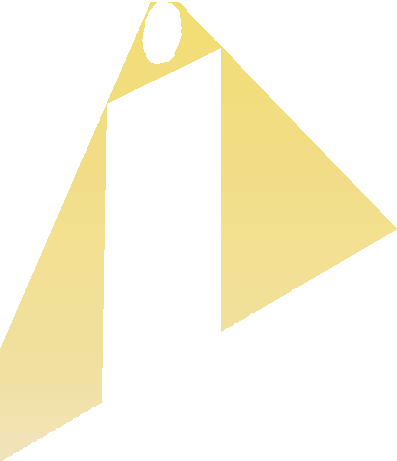 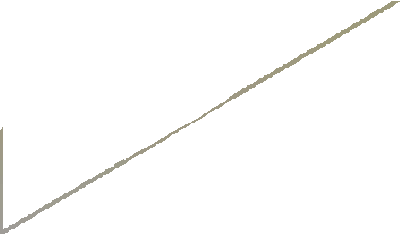 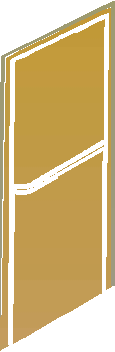 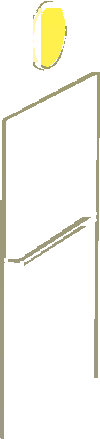 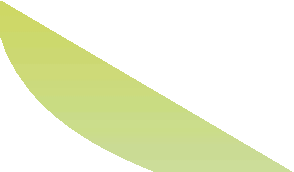 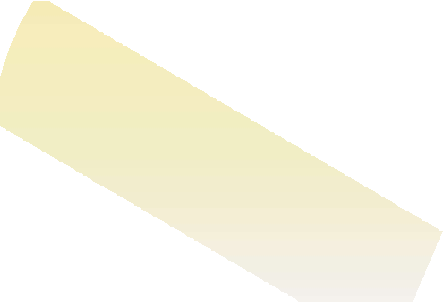 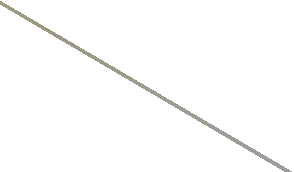 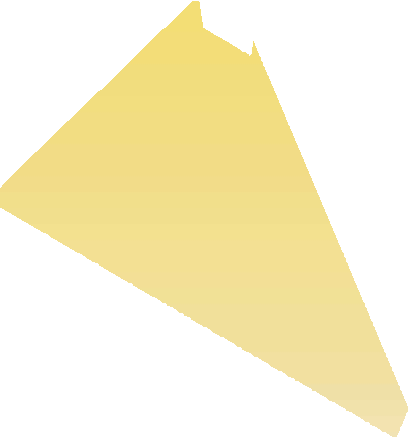 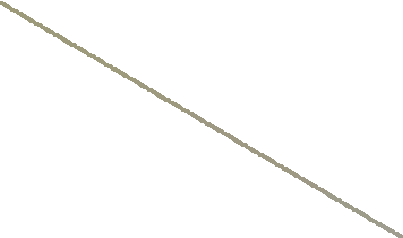 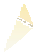 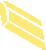 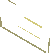 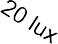 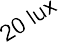 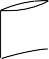 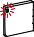 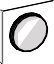 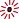 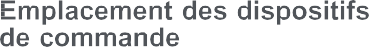 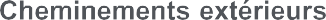 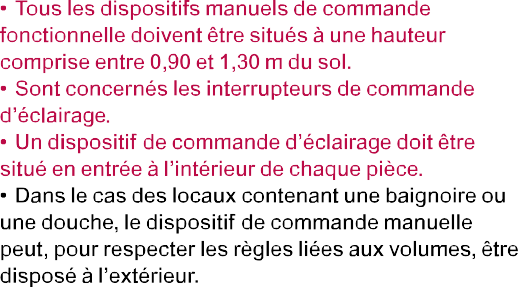 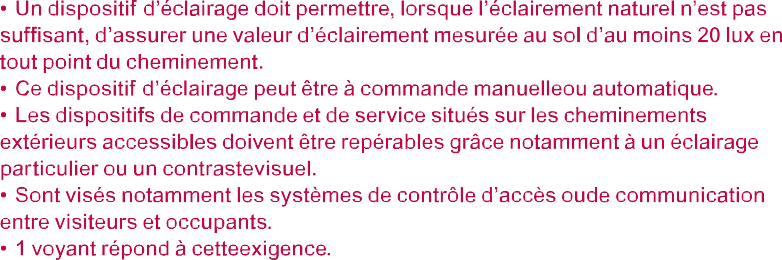 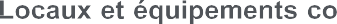 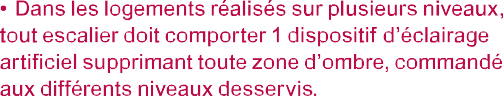 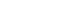 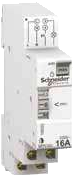 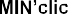 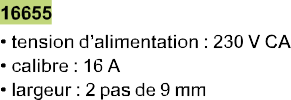 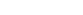 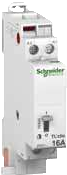 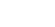 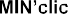 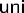 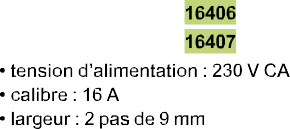 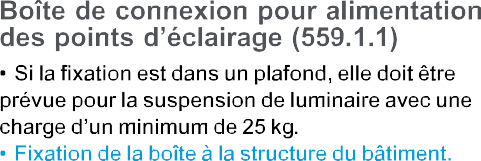 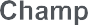 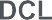 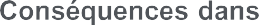 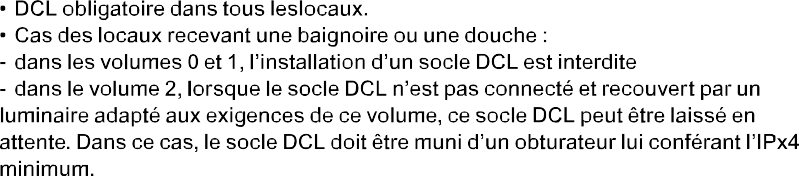 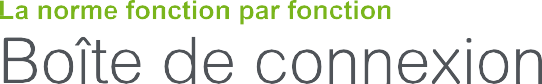 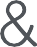 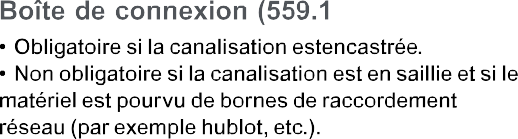 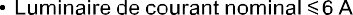 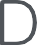 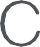 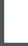 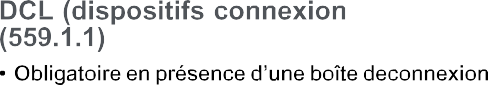 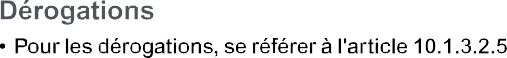 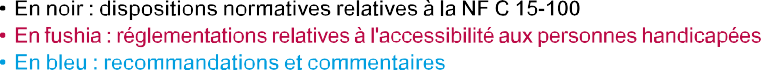 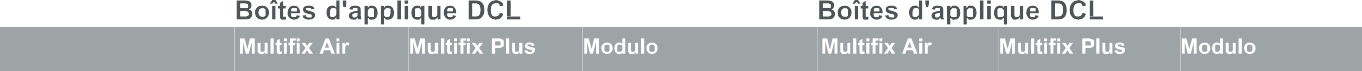 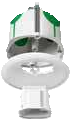 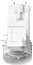 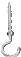 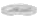 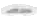 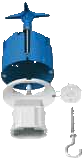 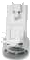 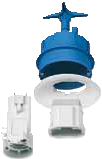 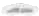 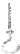 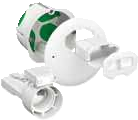 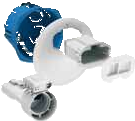 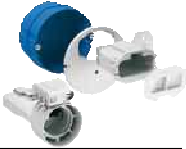 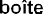 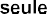 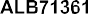 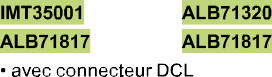 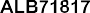 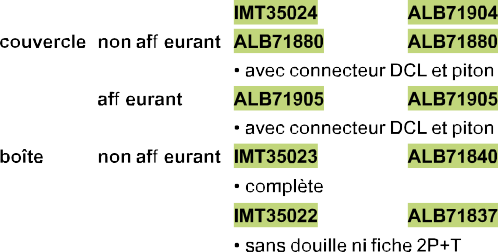 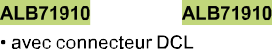 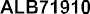 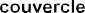 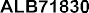 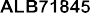 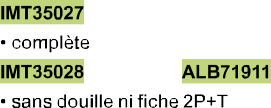 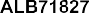 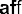 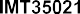 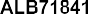 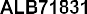 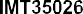 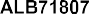 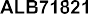 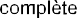 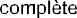 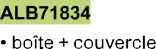 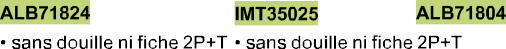 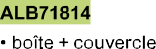 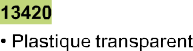 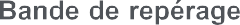 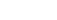 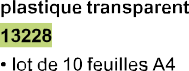 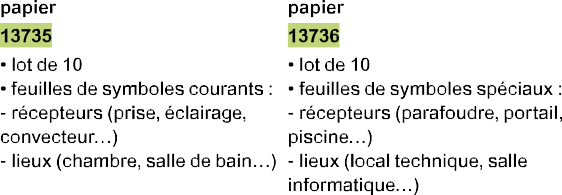 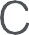 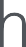 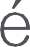 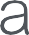 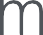 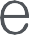 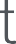 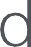 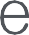 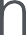 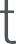 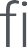 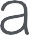 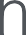 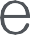 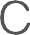 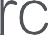 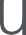 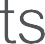 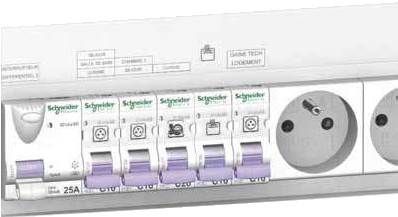 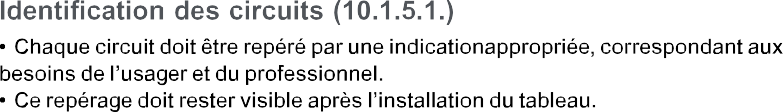 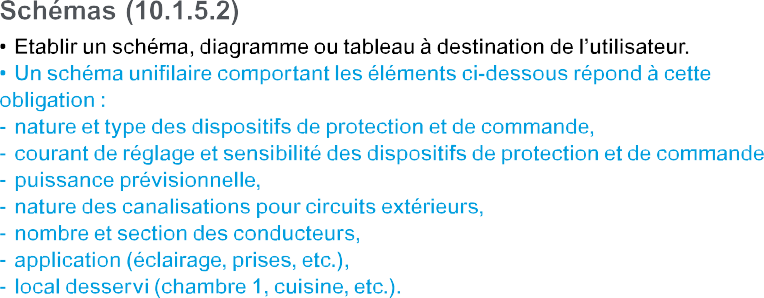 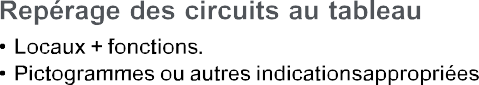 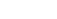 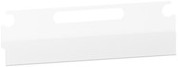 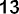 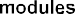 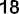 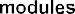 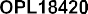 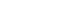 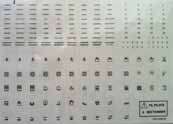 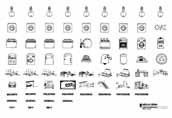 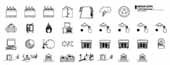 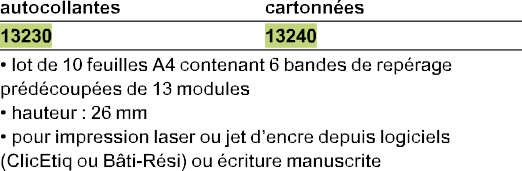 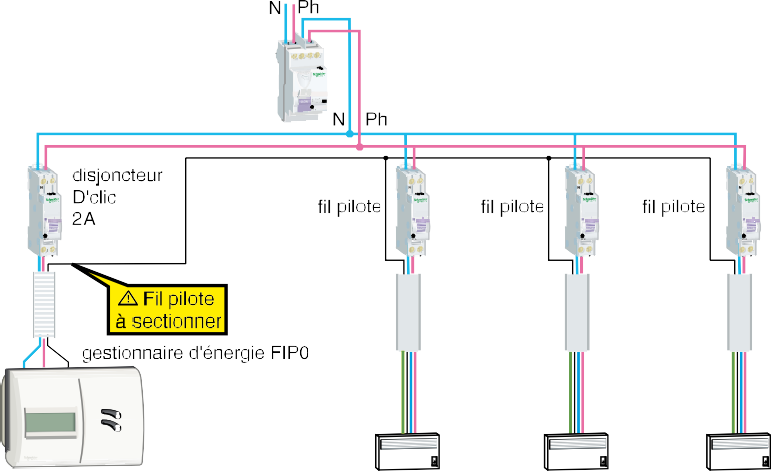 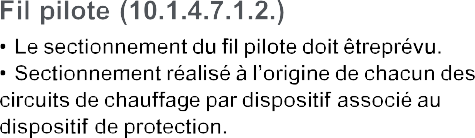 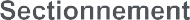 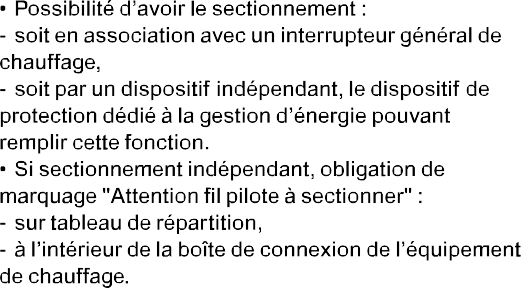 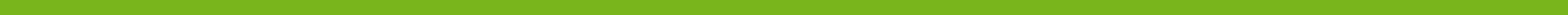 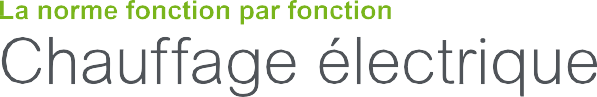 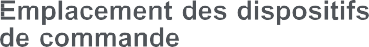 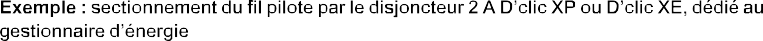 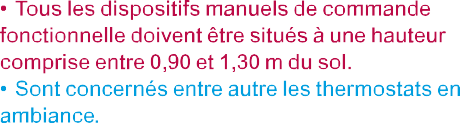 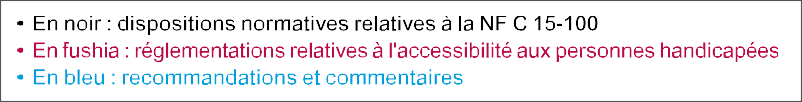 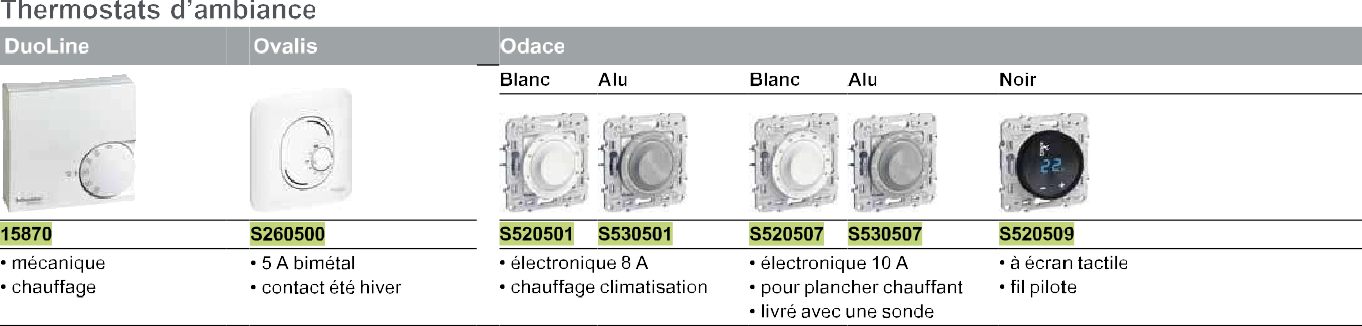 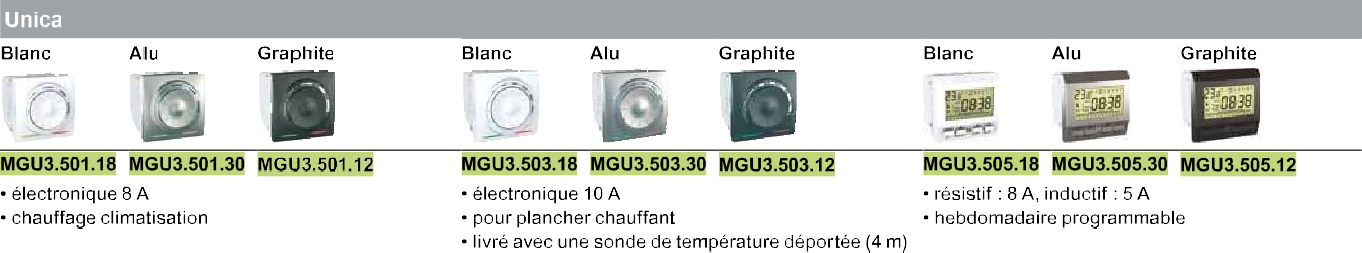 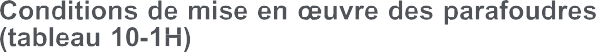 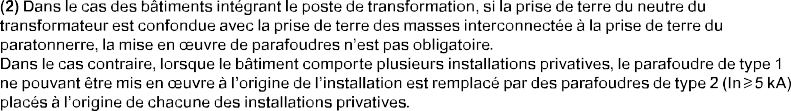 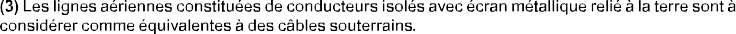 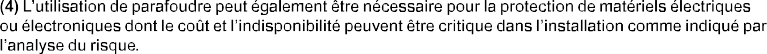 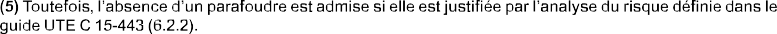 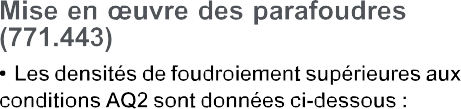 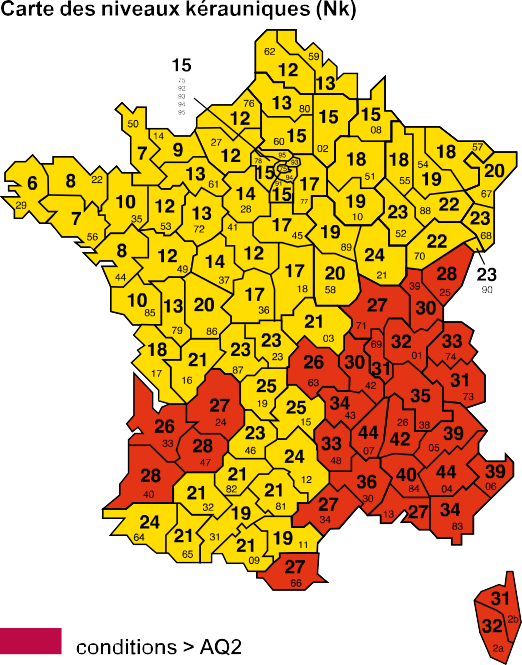 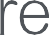 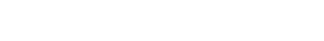 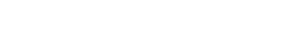 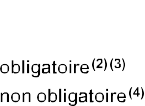 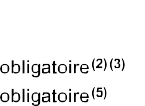 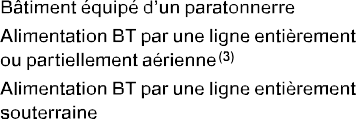 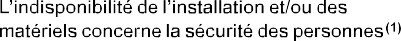 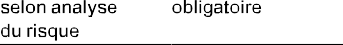 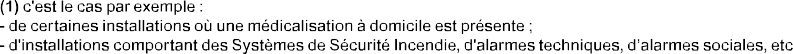 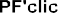 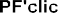 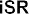 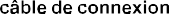 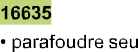 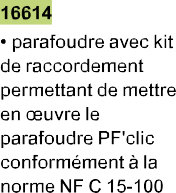 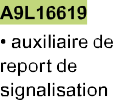 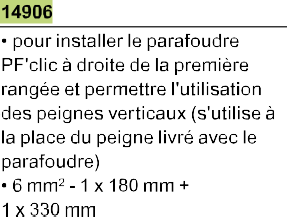 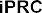 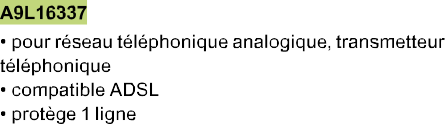 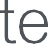 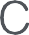 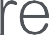 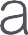 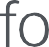 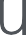 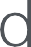 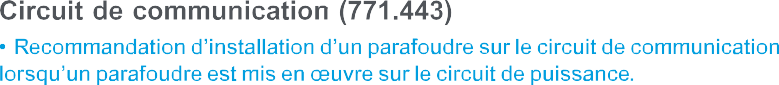 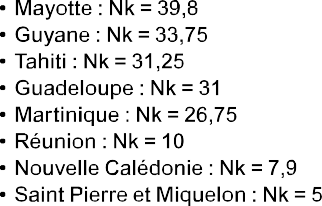 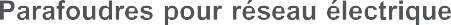 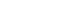 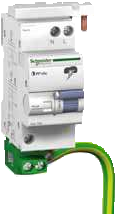 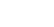 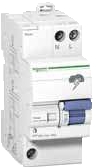 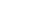 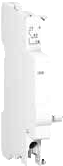 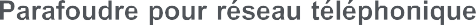 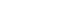 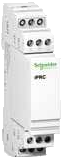 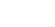 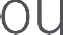 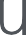 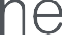 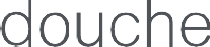 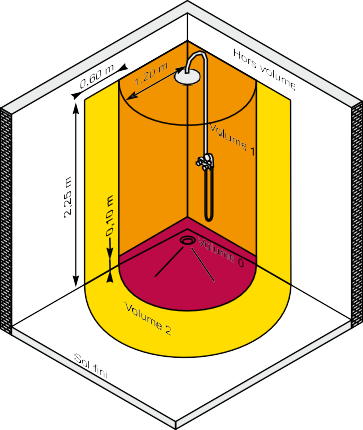 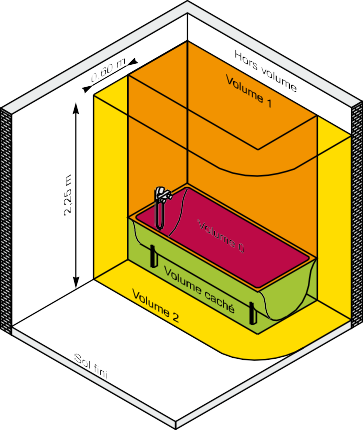 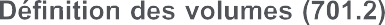 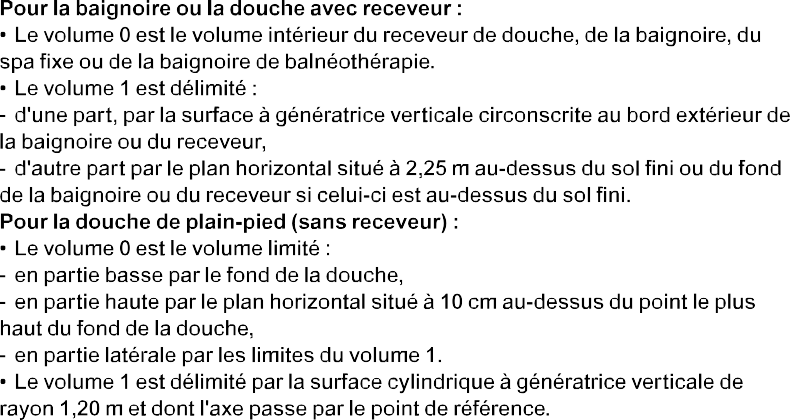 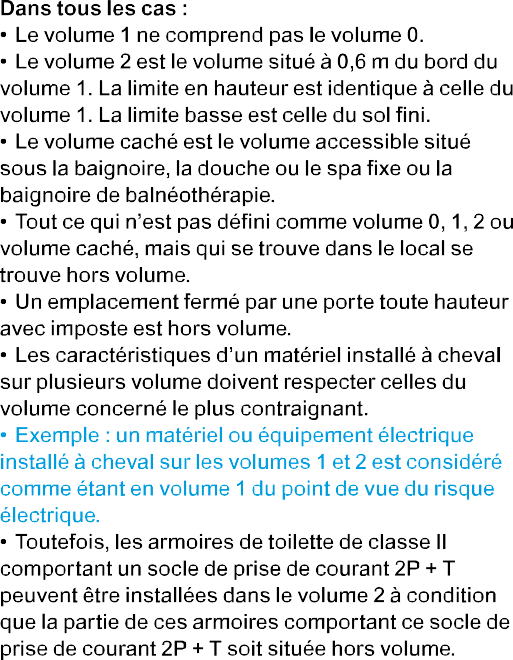 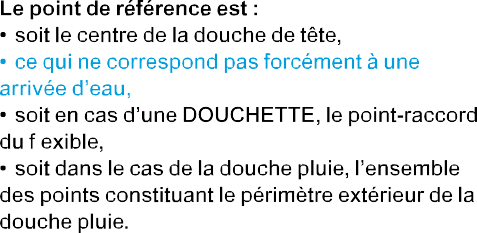 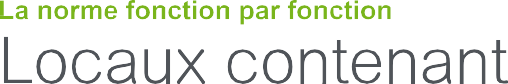 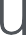 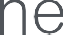 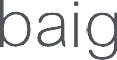 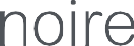 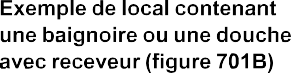 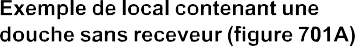 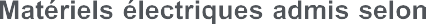 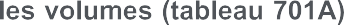 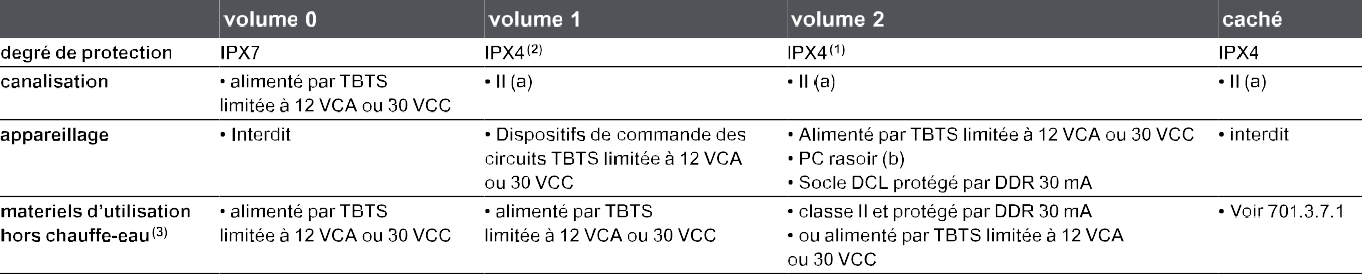 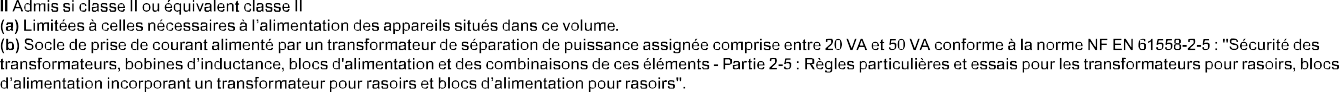 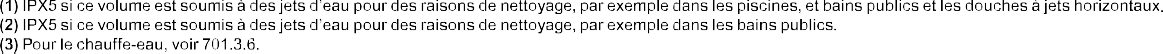 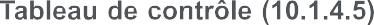 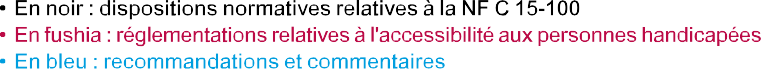 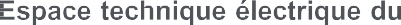 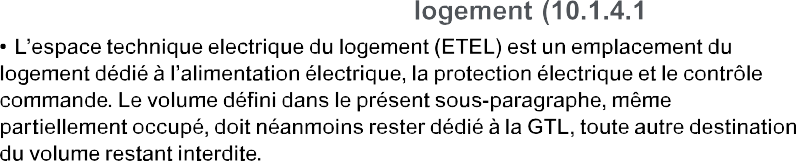 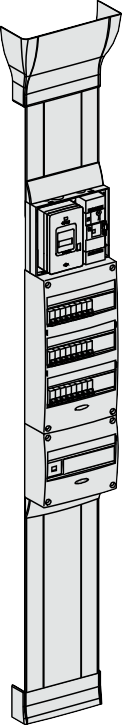 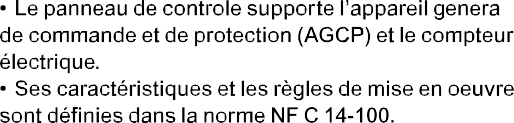 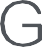 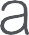 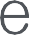 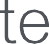 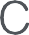 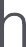 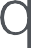 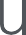 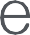 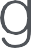 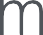 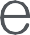 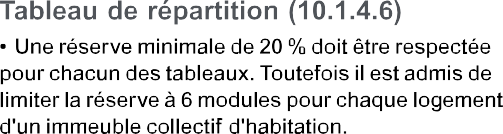 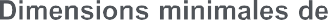 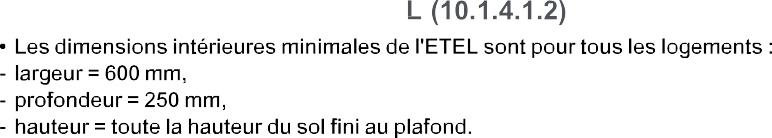 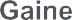 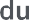 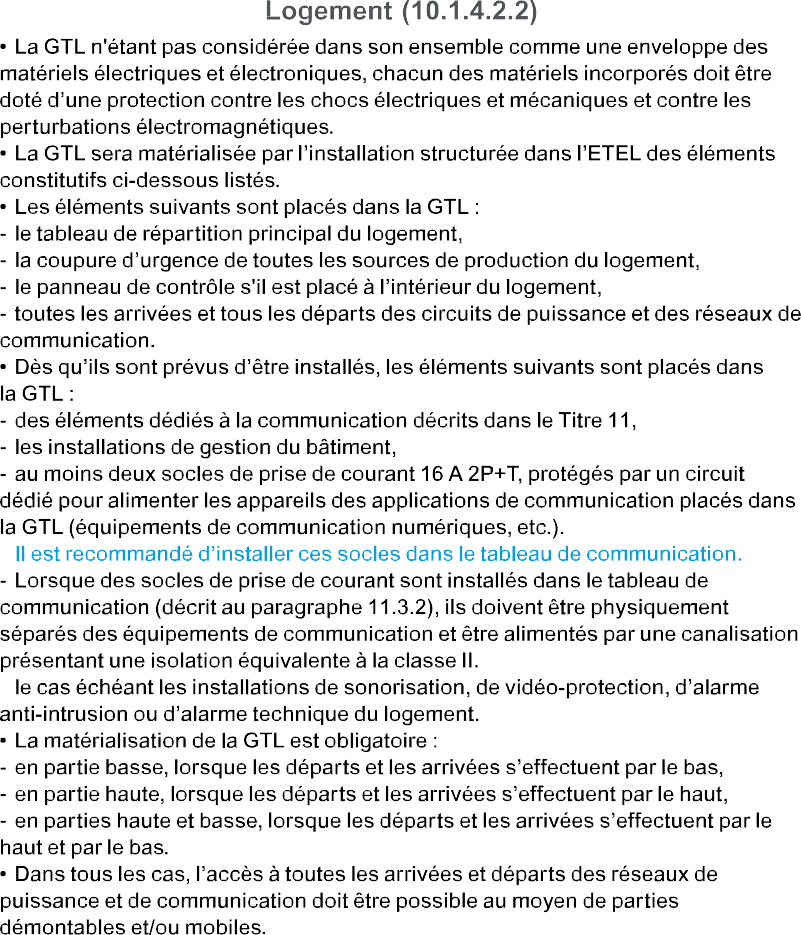 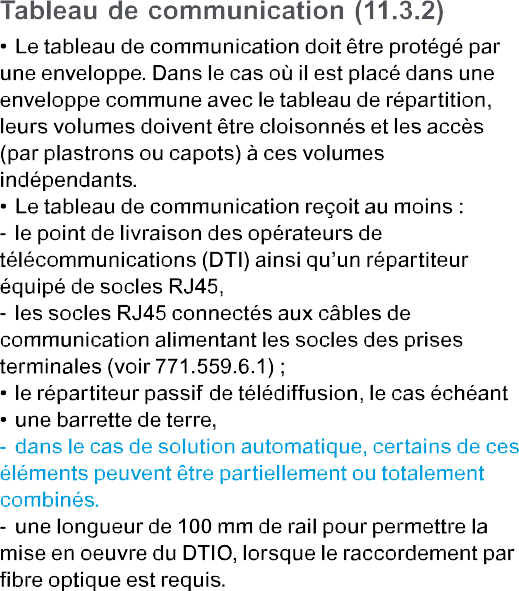 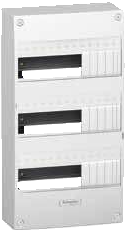 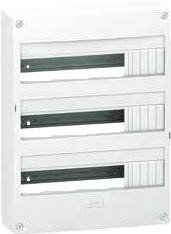 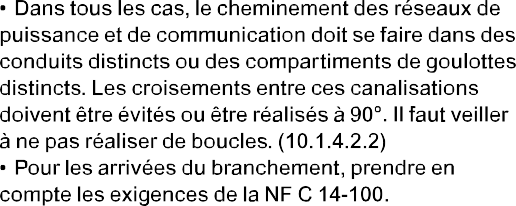 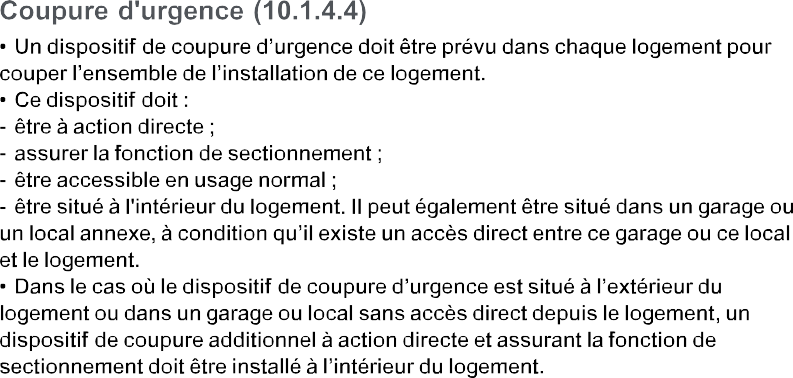 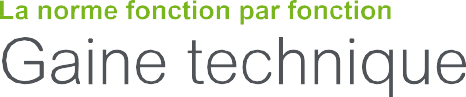 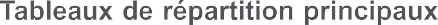 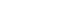 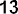 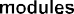 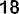 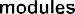 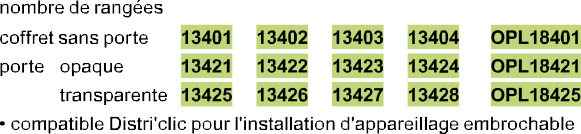 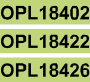 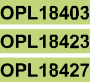 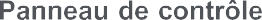 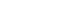 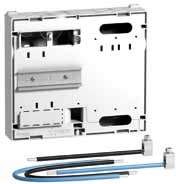 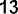 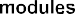 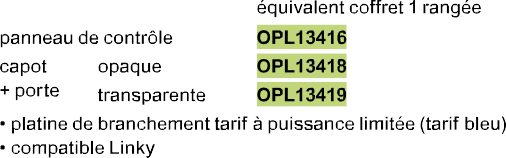 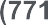 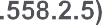 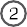 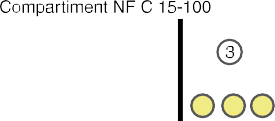 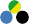 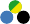 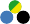 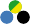 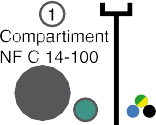 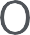 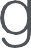 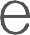 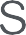 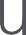 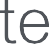 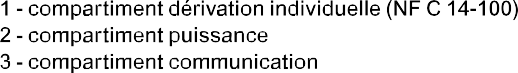 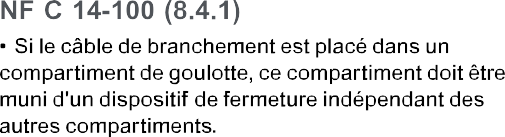 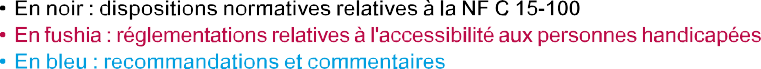 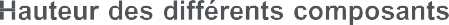 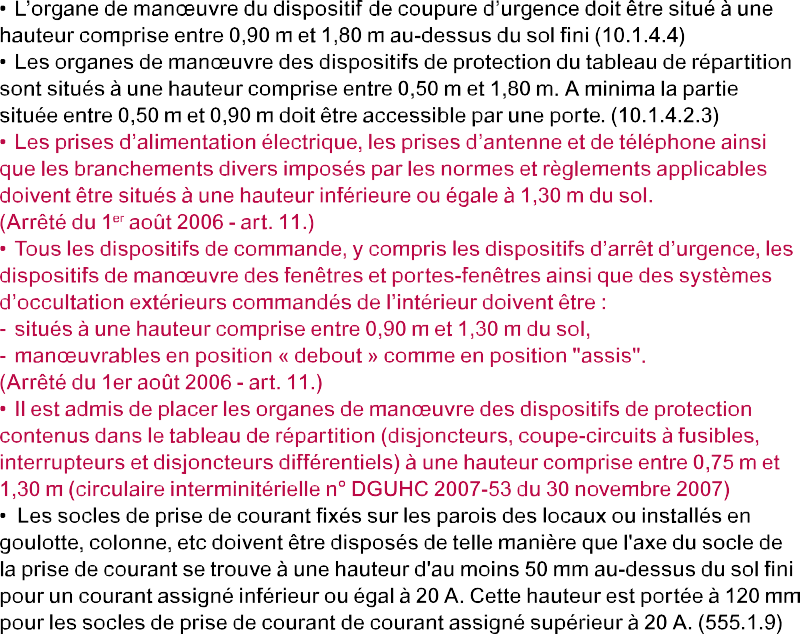 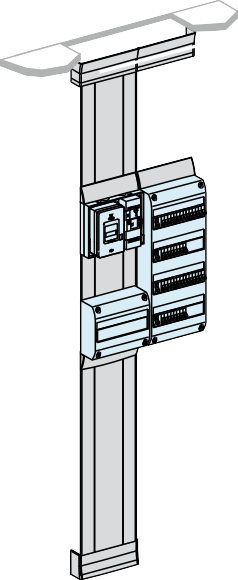 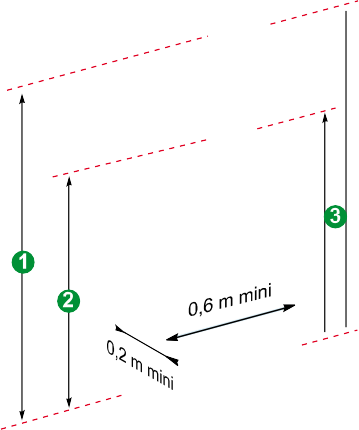 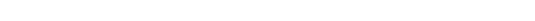 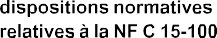 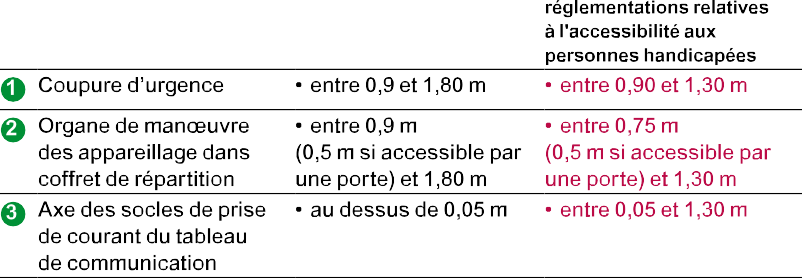 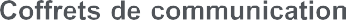 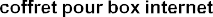 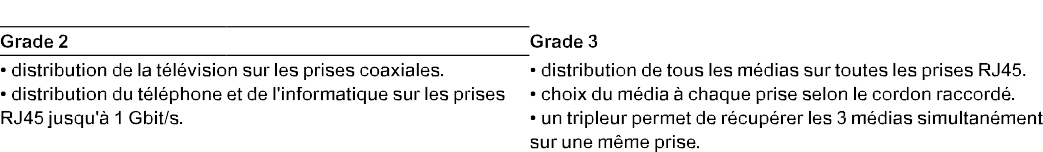 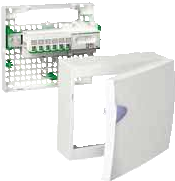 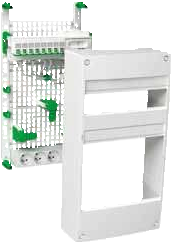 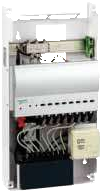 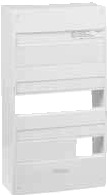 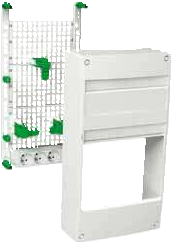 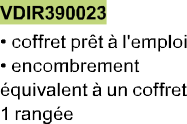 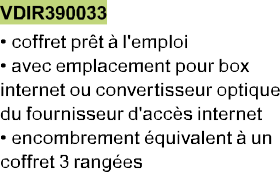 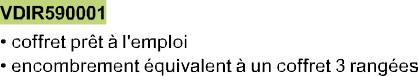 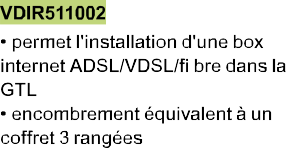 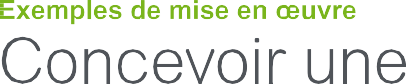 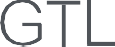 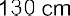 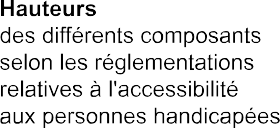 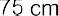 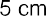 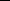 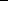 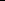 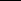 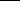 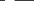 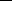 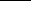 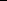 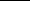 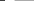 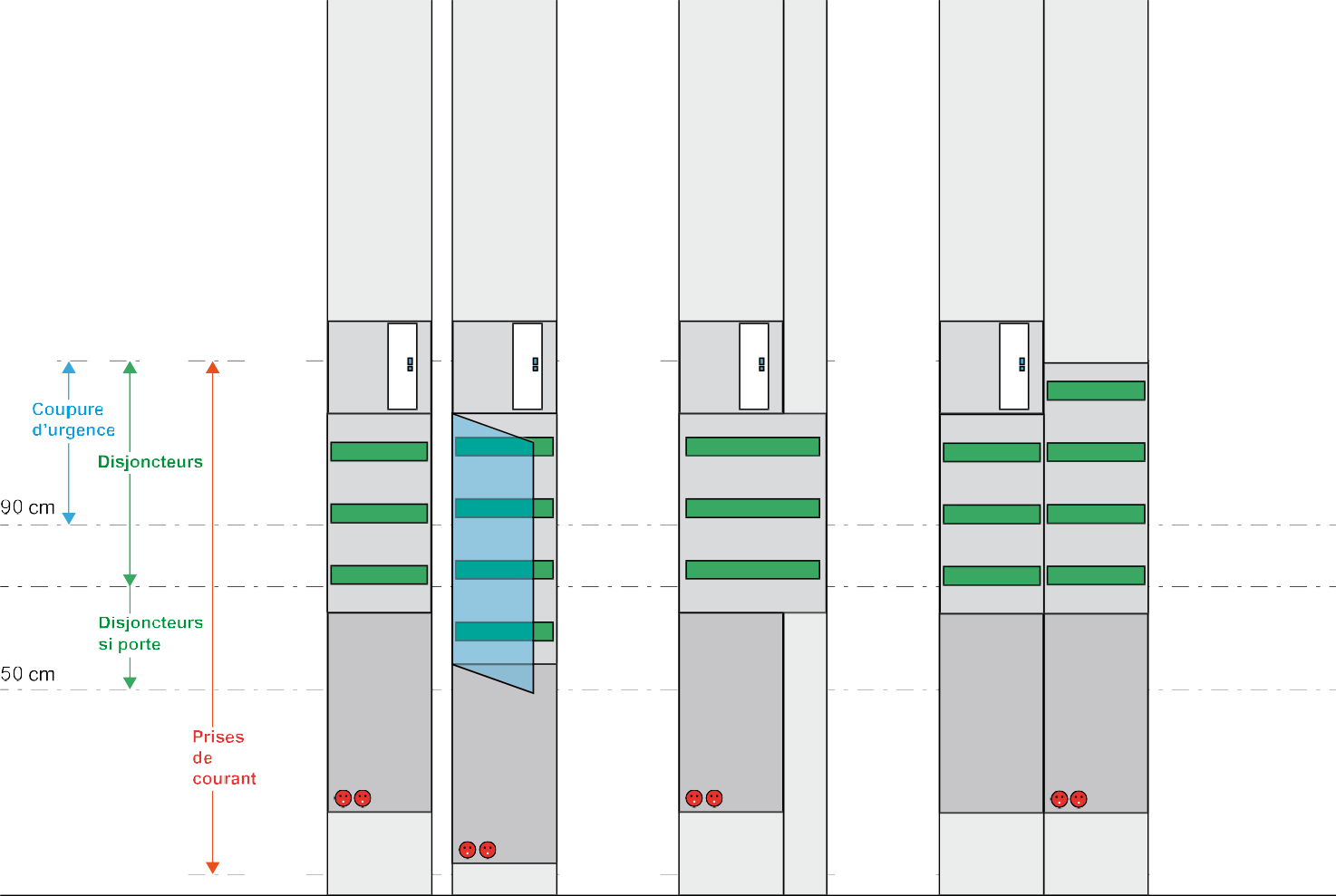 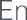 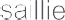 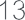 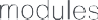 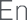 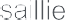 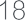 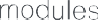 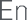 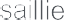 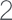 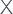 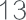 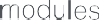 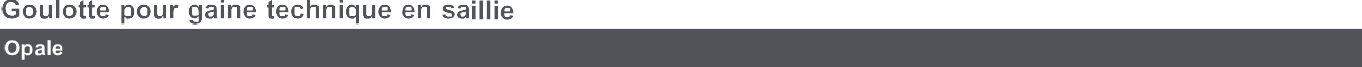 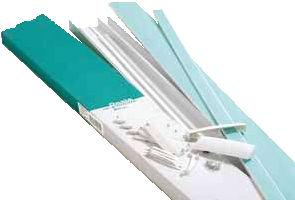 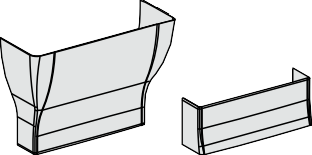 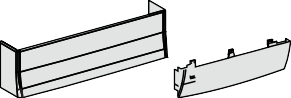 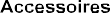 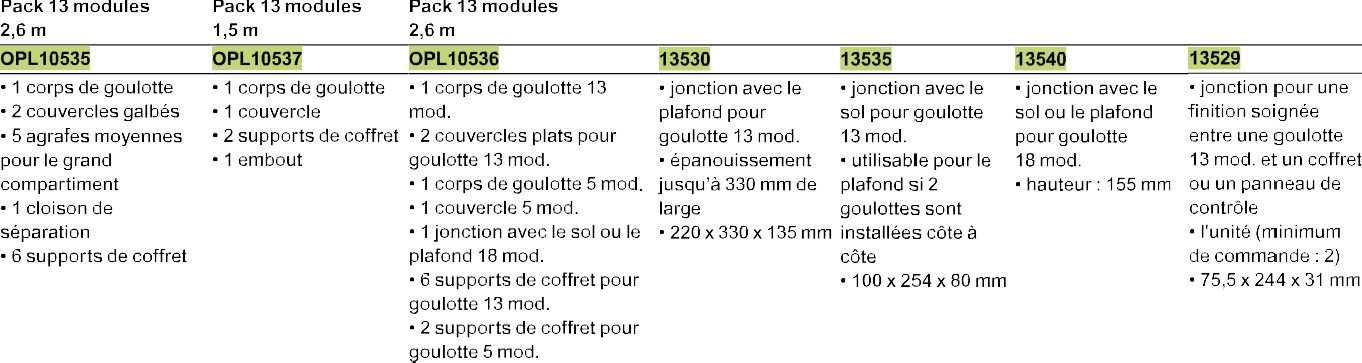 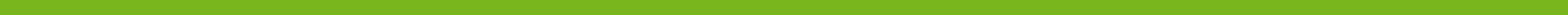 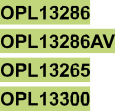 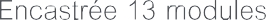 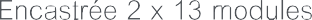 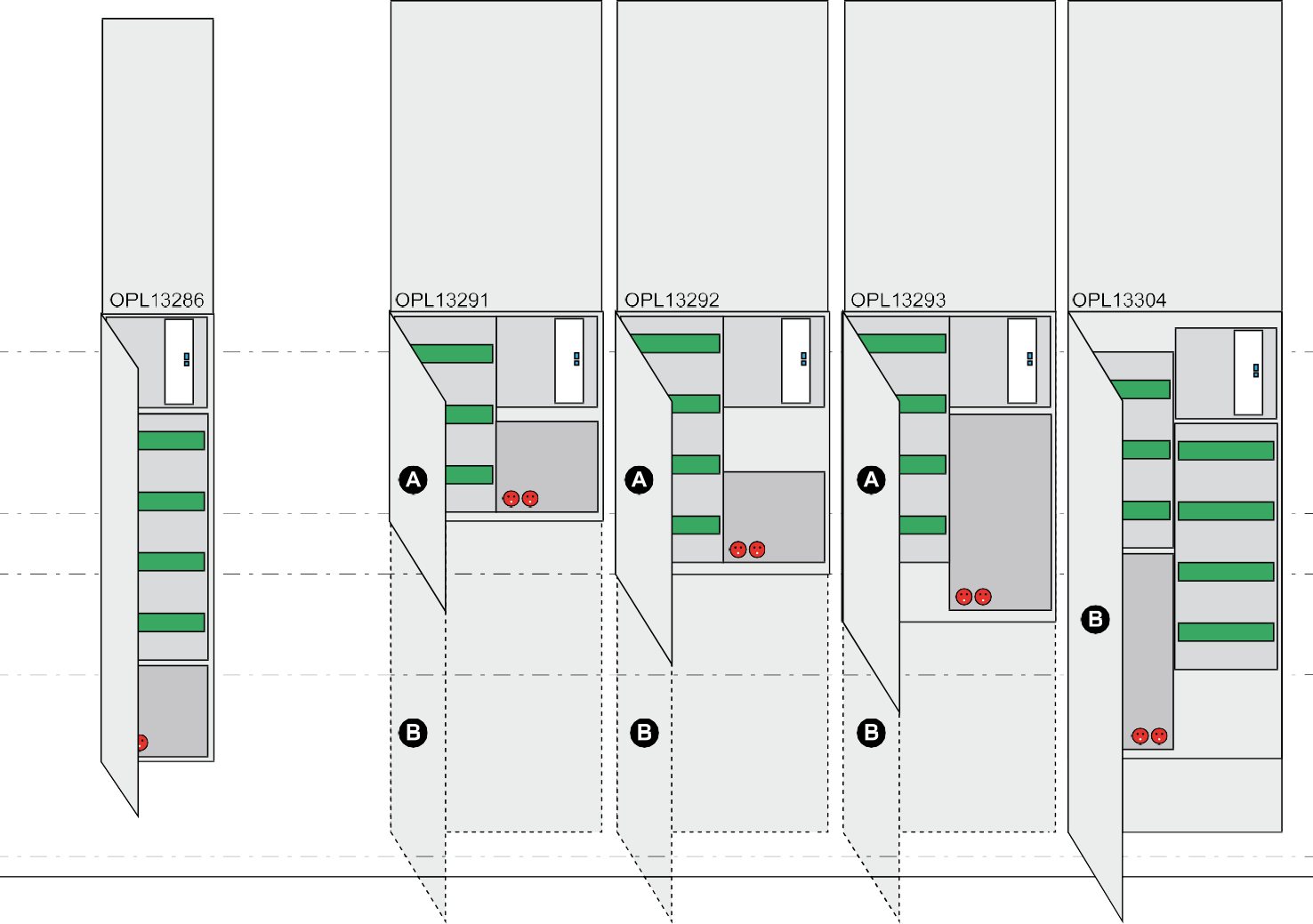 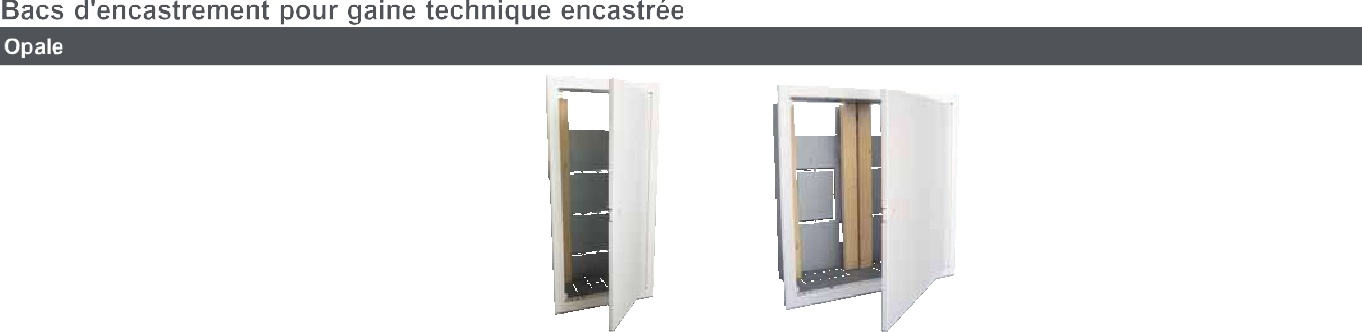 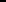 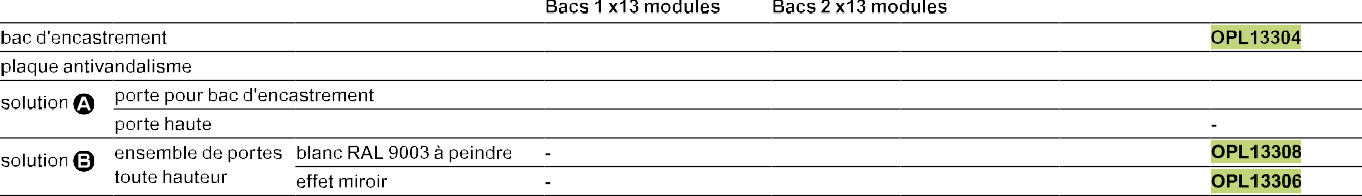 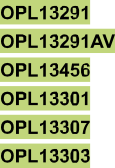 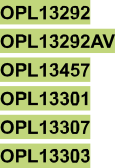 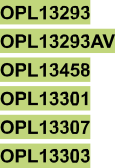 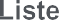 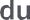 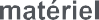 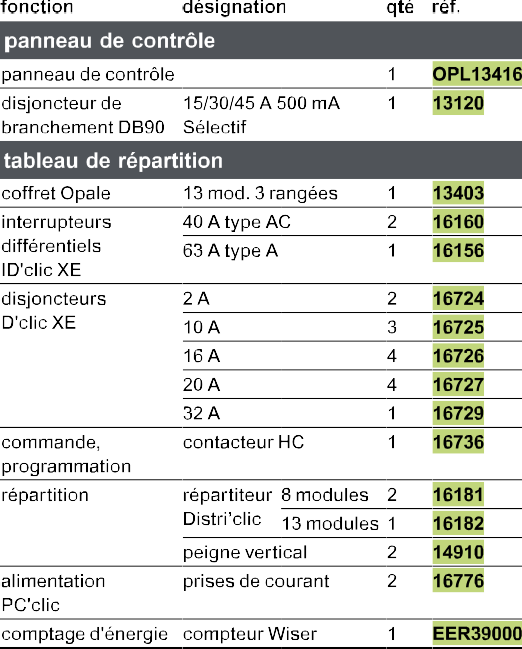 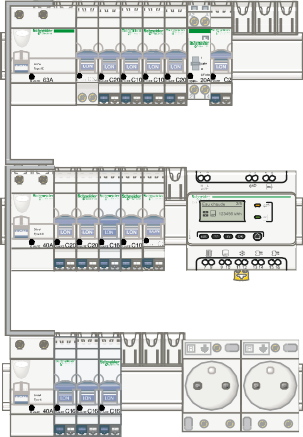 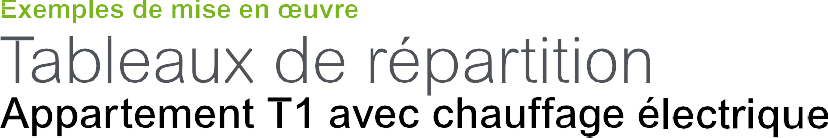 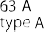 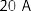 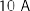 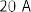 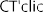 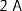 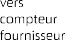 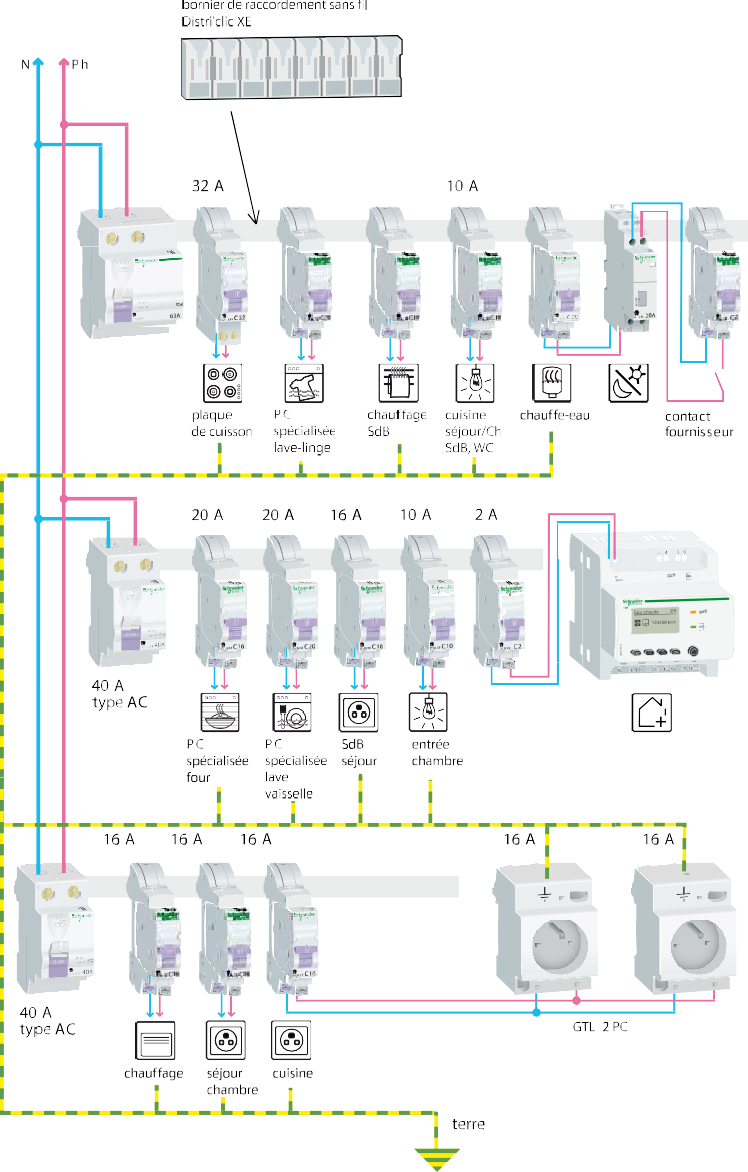 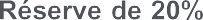 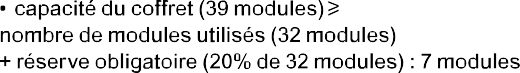 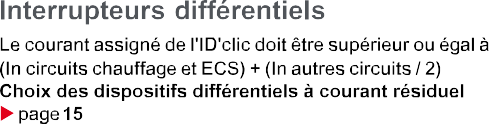 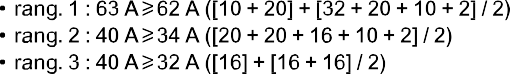 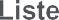 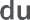 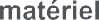 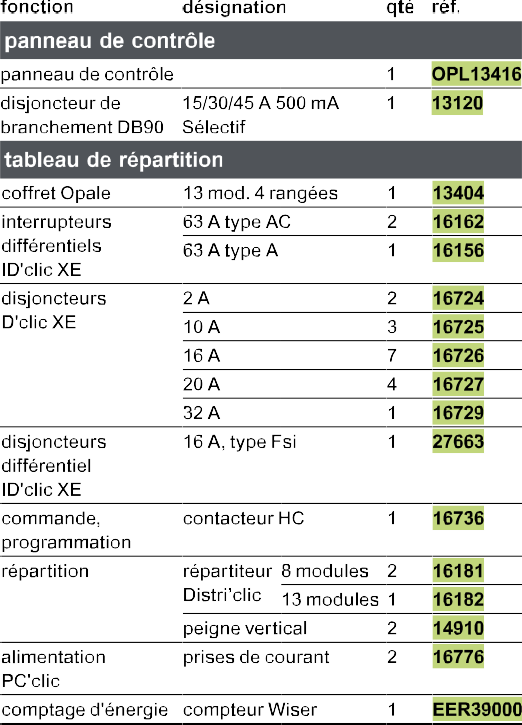 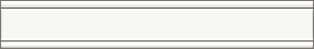 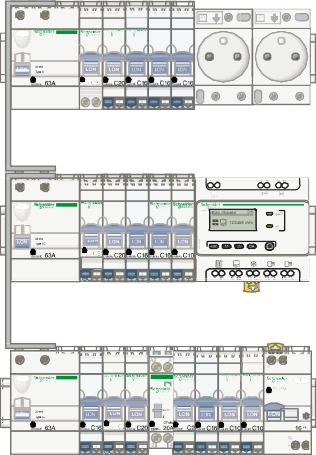 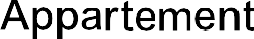 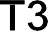 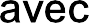 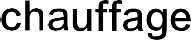 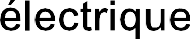 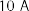 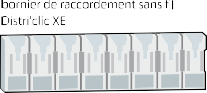 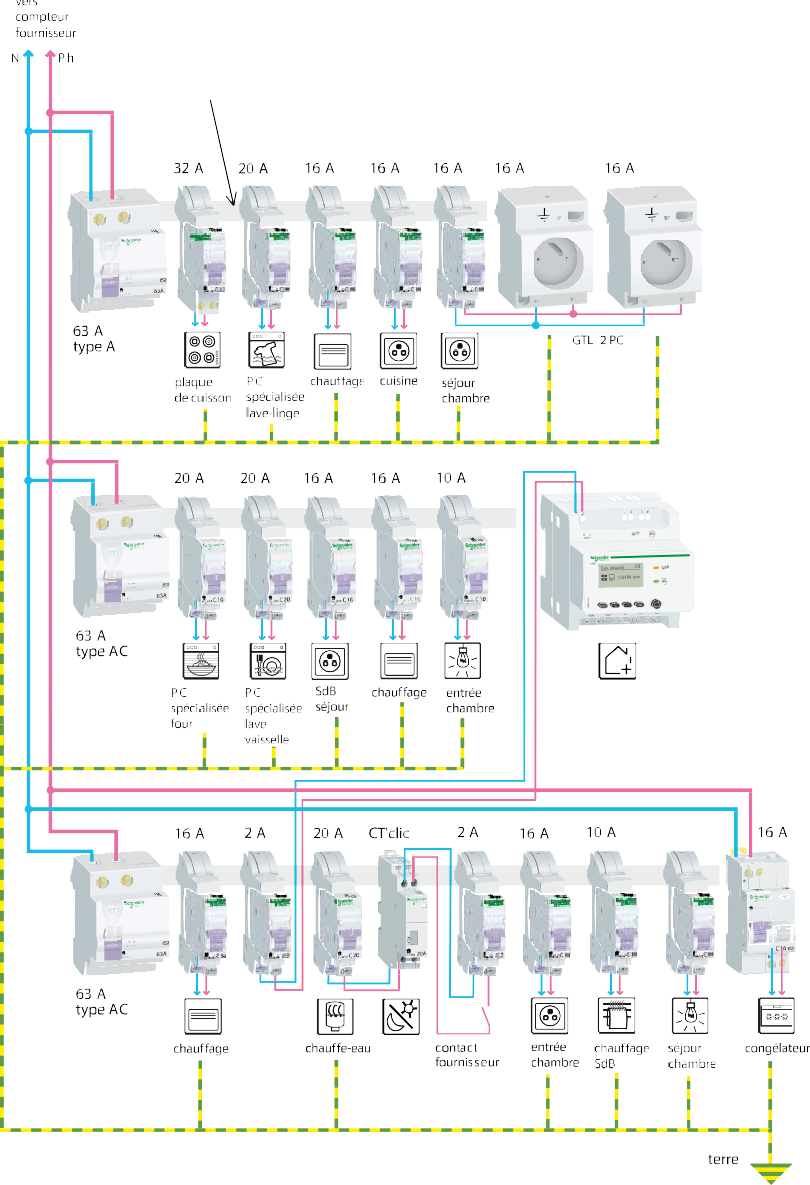 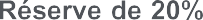 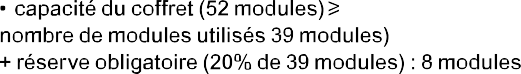 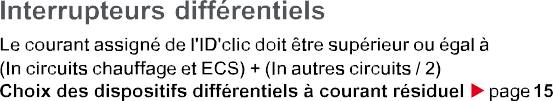 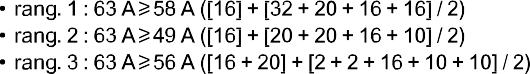 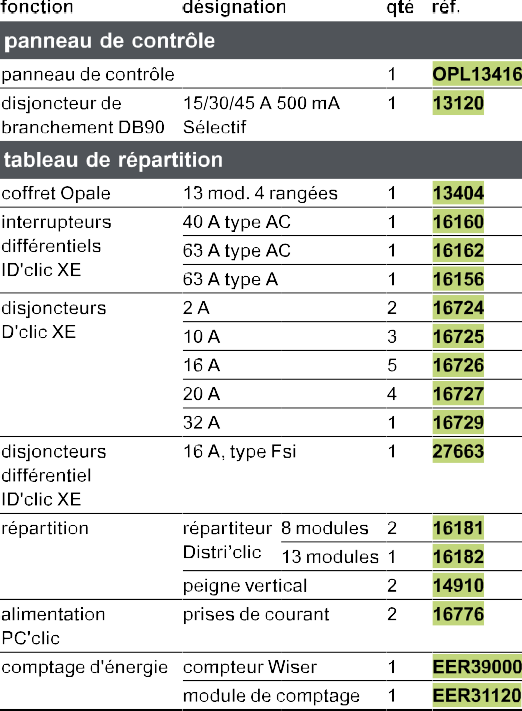 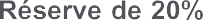 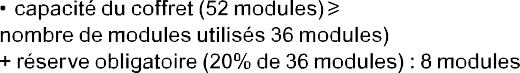 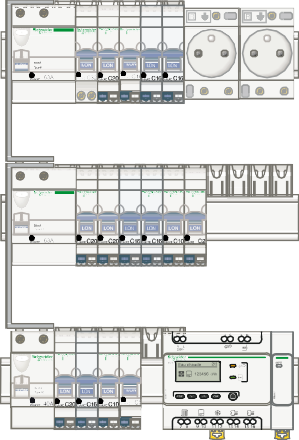 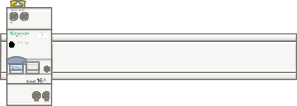 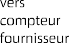 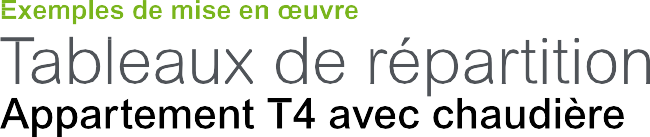 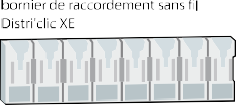 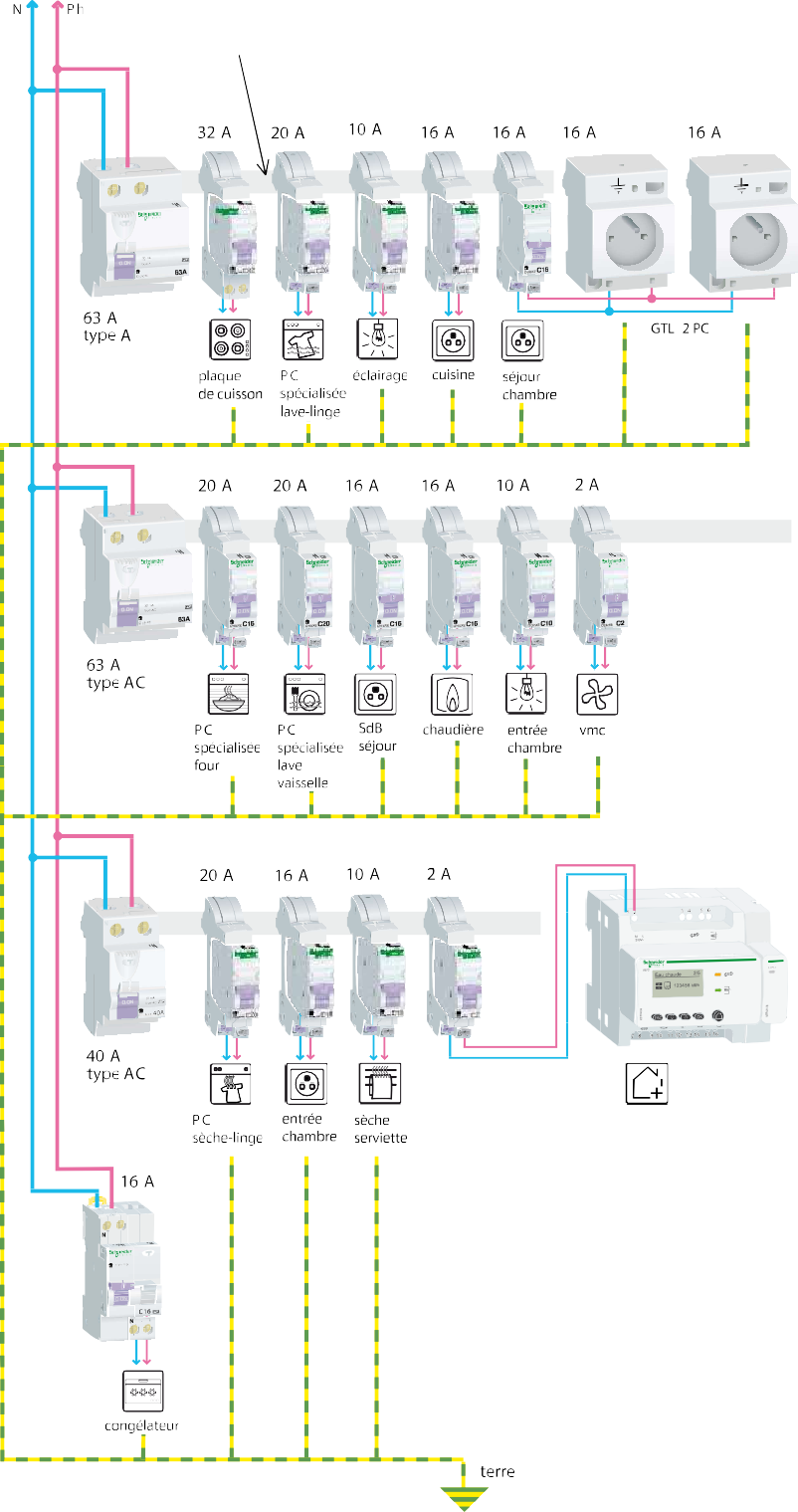 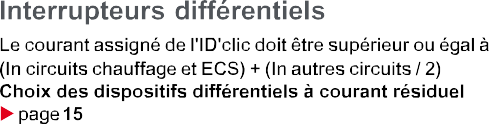 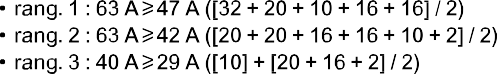 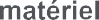 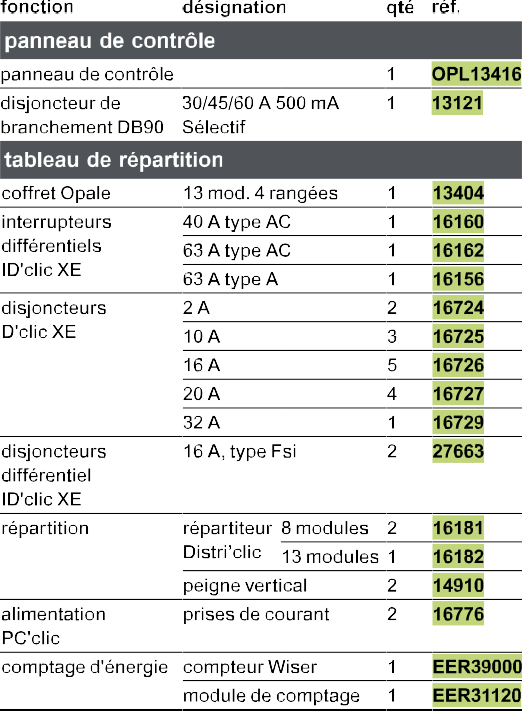 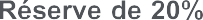 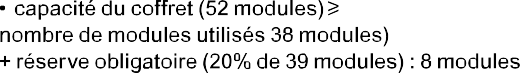 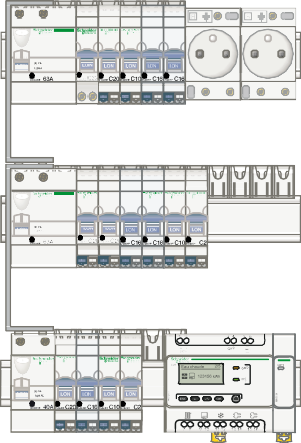 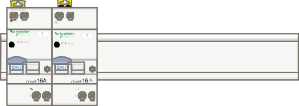 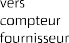 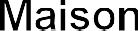 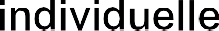 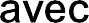 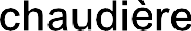 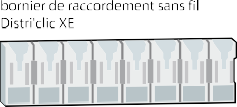 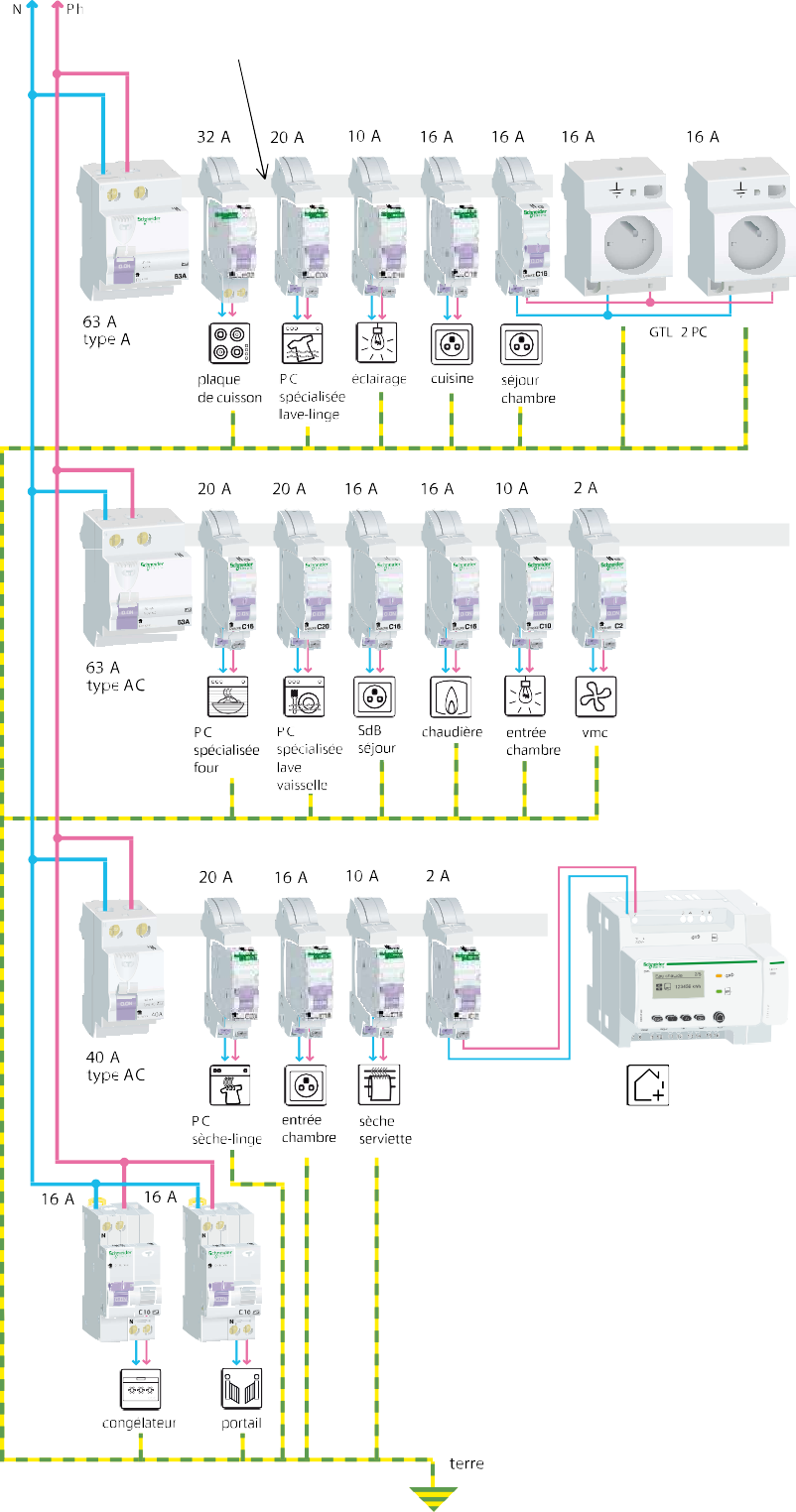 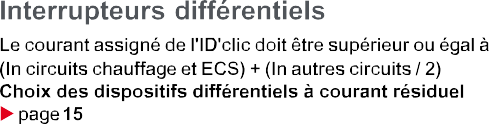 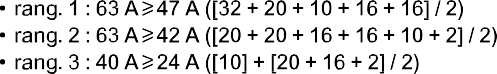 